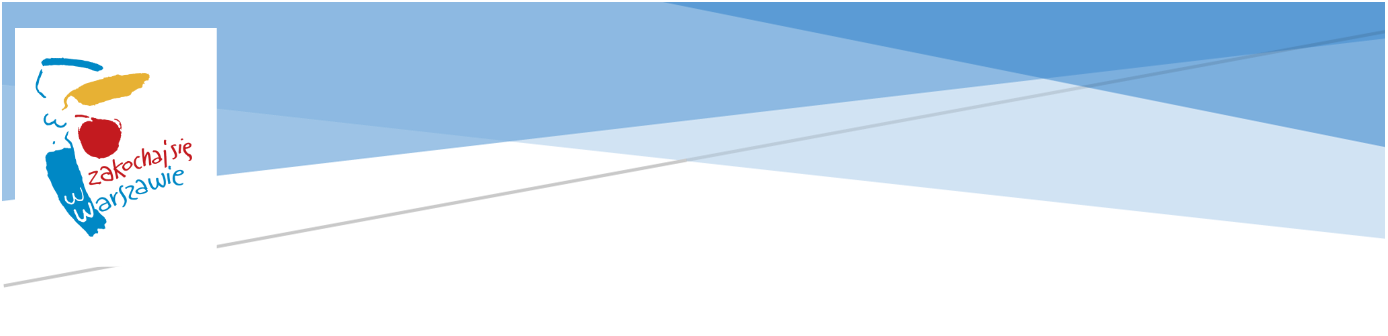 CZĘŚĆ II: NIEODPŁATNA POMOC PRAWNA i NIEODPŁATNE PORADNICTWO OBYWATELSKIE (wg art. 8a ust 1 pkt 2):ZAPISY na wizyty pod numerem telefonu czynnym całą dobę, siedem dni w tygodniu: 19115 lub pod adresem mailowym: pomocprawna@um.warszawa.plWszystkie lokale dostosowane są do potrzeb osób poruszających się na wózkach inwalidzkichOsoby, które ze względu na niepełnosprawność ruchową nie są w stanie przybyć do punktu lub osoby doświadczające trudności w komunikowaniu się mogą otrzymać poradę przez telefon. Bliższe informacje pod numerem podanym do zapisów.Z porad może skorzystać każda osoba, której nie stać na odpłatną pomoc prawną i która złoży stosowne oświadczenie.
Aktualna informacja na temat działalności punktów: https://um.warszawa.pl/nieodplatnapomocprawnaNAZWA JEDNOSTKINAZWA JEDNOSTKIZAKRESPORADNICTWAADRESTELEFON odpłatność połączeńDOSTĘPNOŚĆdni i godziny WWWe-mailKRYTERIA DOSTĘPURODZINNERODZINNERODZINNERODZINNERODZINNERODZINNERODZINNERODZINNE.Warszawskie Centrum Pomocy RodziniePorady dla osób niepełnosprawnych,
w podeszłym wieku, przewlekle chorych, kandydatów do pełnienia funkcji rodziny zastępczej, cudzoziemców, rodziców dzieci w pieczy zastępczejW związku z ryzykiem zakażenia wirusem SARS-CoV-2 Warszawskie Centrum Pomocy Rodzinie wszystkie sprawy realizuje wyłącznie drogą telefoniczną, e-mailową oraz przez ePUAP. Większość pracowników zadania wykonuje w systemie pracy zdalnej, poza siedzibami Centrum.ul. Lipińska 2 
01-833 Warszawa22 599 71 00
Koszt zgodnie 
z taryfą operatoraponiedziałek – piątek 8.00 - 16.00http://www.wcpr.plKażdy mieszkaniec m.st. WarszawySpecjalistyczna Poradnia Rodzinna Dzielnicy BemowoPsychoterapia dorosłych, par i rodzin, dzieci oraz młodzieży 
Konsultacje rodzin i indywidualneW Specjalistycznej Poradni Rodzinnej aktualnie prowadzone jest wparcie telefoniczne, udzielane przez specjalistów. Zapisy na porady przyjmowane są telefonicznie lub osobiście w godzinach pracy sekretariatuul. Gen. T. Pełczyńskiego 28 E, 01-471 Warszawa22 664 13 42, 
22 664 08 49, 
509 953 508Koszt zgodnie 
z taryfą operatoradyżur telefoniczny poniedziałek – piątek 8.00 - 16.00https://www.poradniarodzinnabemowo.pl/Osoby w kryzysie,z problemami wychowawczymi dzieckiem lub związku, którezmagają się z kłopotami związanymi z wchodzeniem w kolejny etap życia pary lub rodziny,doświadczają rozpadu relacji lub innego rodzaju starty.Specjalistyczna Poradnia Rodzinna Dzielnicy BielanySpecjalistyczna Poradnia Rodzinna prowadzi konsultacje, wsparcie dla osób doświadczających przemocy, porady telefonicznie i on-line oraz wsparcie stacjonarne dla osób zgłaszającymi
się po pomoc. Prowadzona jest praca terapeutyczna. al. Zjednoczenia 11
01-829 Warszawa22 864 73 06
koszt zgodnie 
z taryfą operatoradyżur telefoniczny poniedziałek – piątek 8.00 - 16.00http://www.sprbielany.waw.pl/Osoby potrzebujące wsparcia, osoby będące w kryzysie, osoby wobec, których stosowana jest przemoc, osoby potrzebujące porady prawnej, osoby mające problem z dziećmi lub młodzieżą.Specjalistyczna Poradnia Rodzinna Dzielnicy WawerSpecjalistyczna Poradnia Rodzinna Dzielnicy Wawer m.st. Warszawy oferuje: psychoterapię osób dorosłych (indywidualną i grupową), psychoterapię par i rodzin oraz psychoterapię dzieci i młodzieży. Wszystkie procesy psychoterapeutyczne poprzedzone są konsultacjami. Parę razy do roku prowadzone są warsztaty (w formie stacjonarnej lub online).ul. Włókiennicza 54
04-974 Warszawa
22 277 11 98885 523 912
koszt zgodnie 
z taryfą operatoraponiedziałek – piątek 08.00 - 16.00
http://sprwawer.pl/

sekretariat@sprwawer.plMieszkańcy Warszawy mierzący się 
z kryzysową sytuacją związaną z przemocą w rodzinie lub z epidemią koronawirusa. Fundacja „Zobacz Jestem”W ramach projektu pn. Jestem pomoc - wsparcie psychologiczne,
w formie konsultacji indywidualnych krótkoterminowych i długoterminowych,- interwencja kryzysowa,- grupy wsparcia dla rodziców.ul. Czerniakowska 159 kl. I domofon 200
00-453 Warszawa48 883 337 883
48 883 336 883
koszt zgodnie 
z taryfą operatoraponiedziałek – piątek 
8.00-16.00http://zobaczjestem.pl/pomoc@zobaczjestem.plMieszkańcy m.st. Warszawy - dzieci, młodzież, dorośli. Ingenium-Stowarzyszenie Ludzi AktywnychKonsultacje indywidualne, psychoterapia, psychoterapia uzależnień oraz grupowa – warsztaty dla rodziców, dzieci i młodzieżyul. Meissnera 12
03-982 Warszawa515 260 665
koszt zgodnie 
z taryfą operatoraponiedziałek- piątek: 10.00-20.00http://www.stowarzyszenieingenium.pl/rodzice mieszkający w WarszawieFundacja Wspierania Rodzin „Korale"Wsparcie rodzin przeżywających trudności opiekuńczo-wychowawcze.
pomoc terapeutyczna, interwencja w sytuacji kryzysu rodziny i pojedynczych osób, działania mające na celu integrację rodzin i zachowań abstynenckich, wspieranie rodzin zastępczych spokrewnionych i niespokrewnionych.ul. Lasek Brzozowy 10 lok 5102-792 Warszawa797 580 782
508 071 047
koszt zgodnie 
z taryfą operatoraponiedziałek – piątek 
10.00-20.00https://fundacjakorale.orgrodzice mieszkający w WarszawieFundacja Chrześcijańska "Nebo"Wsparcie asystenta rodziny, wsparcie rodzin wspierających, zajęcia ogólnorozwojowe dla dzieci w wieku od 5 miesięcy do 6 lat, warsztaty i treningi skierowane do rodziców, konsultacje i poradnictwo psychologiczne i mediacje rodzinne.ul. Nowolipie 18B
01-005 Warszawa508 080 138
501 141 710
505 902 336
koszt zgodnie 
z taryfą operatoraponiedziałek – piątek 
8.00-16.00http://www.fundacjanebo.plrodzice mieszkający w WarszawieStowarzyszenie dla Rodzin.  Zespół Psychologiczno-Terapeutyczny „Zacisze”Poradnictwo psychologiczno – pedagogiczne dla dzieci, młodzieży, rodziców, rodzin oraz dla dorosłych, 
w tym terapia indywidualna, grupowa, par, rodzinna, warsztaty umiejętności wychowawczych.ul. Pszczyńska 26/ 57 03-690 Warszawa22 253 49 47 
Zapisy: 
518 452 047; 696 509 924
Koszt zgodnie z taryfą operatoraponiedziałek – piątek 8.00 - 20.00https://www.stowarzyszeniedlarodzin.pl/

zapisy@sdr.org.plMieszkańcy m. st. Warszawy, według zasad kwalifikacyjnych do danego projektu.  Stowarzyszenie dla Rodzin.  Zespół Psychologiczno-Terapeutyczny „Ząbkowska”Poradnictwo psychologiczno – pedagogiczne dla dzieci, młodzieży, rodziców, rodzin oraz dla dorosłych, 
w tym terapia indywidualna, grupowa, par, rodzinna, warsztaty umiejętności wychowawczych.ul. Ząbkowska 39,  03-736 Warszawa22 619 42 67Zapisy: 
518 452 047; 
696 509 924Koszt zgodnie z taryfą operatoraponiedziałek – piątek 8.00 - 20.00https://www.stowarzyszeniedlarodzin.pl/

zapisy@sdr.org.plMieszkańcy m. st. Warszawy, według zasad kwalifikacyjnych do danego projektu.  Stowarzyszenie dla Rodzin.  Zespół Psychologiczno-Terapeutyczny „Nowodwory”Poradnictwo psychologiczno – pedagogiczne dla dzieci, młodzieży, rodziców, rodzin oraz dla dorosłych, 
w tym terapia indywidualna, grupowa, par, rodzinna, warsztaty umiejętności wychowawczych.ul. Nowodworska  35 m 51,  03-133 Warszawa22 290 53 90Zapisy: 
518 452 047; 696509924Koszt zgodnie z taryfą operatoraponiedziałek – piątek 8.00 - 20.00https://www.stowarzyszeniedlarodzin.pl/

zapisy@sdr.org.plMieszkańcy m. st. Warszawy, według zasad kwalifikacyjnych do danego projektu.  Stowarzyszenie dla Rodzin.  Zespół Psychologiczno-Terapeutyczny „Nefrytowa”Poradnictwo psychologiczno – pedagogiczne dla dzieci, młodzieży, rodziców, rodzin oraz dla dorosłych, 
w tym terapia indywidualna, grupowa, par, rodzinna, warsztaty umiejętności wychowawczych.ul.Nefrytowa 12,  03-680 WarszawaZapisy: 
518 452 047; 696509924

Koszt zgodnie z taryfą operatoraponiedziałek – piątek 8.00 - 20.00https://www.stowarzyszeniedlarodzin.pl/

zapisy@sdr.org.plMieszkańcy m. st. Warszawy, według zasad kwalifikacyjnych do danego projektu.  Stowarzyszenie 
„Ta Szansa”Terapia rodzinul. Radzymińska 111a/113
03-549 Warszawa22 253 32 06
695 260 137
Koszt zgodnie z taryfą operatoraponiedziałek – piątek 8.00 - 20.00https://www.taszansa.pl/

kontakt@taszansa.plDzieci i młodzież, rodzice z Dzielnicy Targówek m.st. Warszawy„Fundacja Pomocownia”- poradnictwo psychologiczne,- konsultacje indywidualne, - grupy wsparcia,- warsztaty, wykłady.ul. Staszica 7/9 01-188 Warszawa501 163 597696 058 622poniedziałek – piątek 
8.00-16.00https://pomocowniadlarodzin.pl/kontakt/fundacjapomocownia@gmail.comSpecjalistyczne wsparcie dla rodzin. Mieszkańcy m.st. Warszawa.Fundacja Zwalcz Nudę- zajęcia warsztatowe dla dzieci- trening uważności, - trening zastępowania agresji (TZA), - poradnictwo psychologiczne,- poradnictwo pedagogiczne,- zajęcia integracji sensorycznej,Otwarty Klub dla Rodzin Zwalcz Nudę. ul. Kickiego 1/u404-373 Warszawa884 939 880
Koszt zgodnie z taryfą operatoraponiedziałek – czwartek 10.00 - 20.00https://zwalcznude.pldzieci i młodzież wraz z rodzicami / opiekunami oraz osoby dorosłe z rodzindysfunkcyjnych, przeżywających trudności opiekuńczo – wychowawcze. Mieszkańcy m.st. Warszawa. PSYCHOLOGICZNE i PEDAGOGICZNEPSYCHOLOGICZNE i PEDAGOGICZNEPSYCHOLOGICZNE i PEDAGOGICZNEPSYCHOLOGICZNE i PEDAGOGICZNEPSYCHOLOGICZNE i PEDAGOGICZNEPSYCHOLOGICZNE i PEDAGOGICZNEPSYCHOLOGICZNE i PEDAGOGICZNEPSYCHOLOGICZNE i PEDAGOGICZNE6.Antydepresyjny telefon zaufania Wsparcie osób chorujących na depresję oraz ich bliskichAdres korespondencyjny:
Fundacja ITAKA
skr. pocztowa 127
00-958 Warszawa800 70 22 22
Bezpłatna infoliniaDyżury psychologów:
poniedziałek, wtorek, niedziela 
15.00-20środa, piątek
10.00 – 15.00Dyżury psychiatrów:czwartek 16.00-21.00Piątek 15.00-20.00https://stopdepresji.pl/Osoby chorujące na depresję oraz ich bliscyOgólnopolska poradnia telefoniczna dla osób przeżywających kryzys emocjonalnyprowadzenie telefonicznych konsultacji dla osób potrzebujących wsparcia w sytuacjach kryzysowych;
Poradnia prowadzona przez Instytut Psychologii Zdrowia PTPPorady udzielane telefonicznie116 123Bezpłatna infoliniaponiedziałek – piątek 14.00 - 22.00Osoby w sytuacjach kryzysowychTelefon zaufania dla osób starszychprowadzenie telefonicznych konsultacji dla seniorówTelefon zaufania prowadzony przez Stowarzyszenie Mali Bracia Ubogich22 635 09 54Koszt zgodnie 
z taryfą operatoraPoniedziałki, środy, czwartki 17-20środy 14.00-16.00 dyżur psychologa w tematyce choroby alzheimerahttps://www.malibracia.org.pl/nasze-projekty/telefon-zaufania-dla-osob-starszych/Osoby starsze, samotne potrzebujące wsparcia psychologicznegoBezpłatna linia wsparcia dla osób po stracie bliskichprowadzenie telefonicznych konsultacji dla osób w żałobie800 108 108bezpłatna infoliniahttp://www.naglesami.org.pl/zapisyinfo@naglesami.org.plOsoby w żałobiePsychologiczne Centrum Wsparciadyżury telefoniczne w ramach Psychologicznego Centrum Wsparcia dla Rodziców  prowadzone przez specjalistów z czterech specjalistycznych poradni psychologiczno-pedagogicznych Porady udzielane telefonicznie0 519 047 3720 510 205 0500 519 047 3700 667 147 738
Koszt zgodnie 
z taryfą operatoraponiedziałki 10.00-14.00środy 
10.00-14.00piątki 
10.00-14.00poniedziałki-piątki 15.00-19.00Porady mailowemtz@mtz.waw.plpomoc uczniom, rodzicom 
i nauczycielom w radzeniu sobie z nowymi wyzwaniami w czasie pandemii.7.Centrum Zdrowia Psychicznego Wola-Śródmieście Świadczenia medyczne w zakresie psychiatrii, psychologii i psychoterapii dorosłychBiuro Obsługi Pacjenta
ul. Mariańska 1 
00-123 Warszawa22 620 83 02
574 400 345
Koszt zgodnie z taryfą operatora.poniedziałek – piątek 8.00 - 20.00http://marianska.zozwola.pl/poradnia-zdrowia-psychicznego/Każdy mieszkaniec m.st. Warszawy8.Poradnia Psychologiczno- Pedagogiczna nr 1Pomoc rodzicom i nauczycielom w rozpoznawaniu i rozwijaniu indywidualnych potrzeb, możliwości, predyspozycji i uzdolnień dzieci i młodzieży.
Poradnictwo, psychologiczne, rodzinne, zachowań ryzykownych np. zaburzeń odżywiania, profilaktyka przemocy, uzależnień, doradztwo szkolno-zawodowe, interwencja kryzysowaul. Złota 9
00-019 Warszawa 22 826 99 86
Koszt zgodnie z taryfą operatoraponiedziałek – piątek
 8.00 – 19.00
sobota 9.00 – 13.00www.ppp1.waw.plsekretariat@ppp1.waw.plDzieci i młodzież uczęszczające do przedszkoli, szkół i placówek mających siedzibę na terenie działania Poradni, ich rodzice/opiekunowie prawni i nauczyciele oraz dzieci nieuczęszczające do przedszkoli i szkół zamieszkujące na terenie działania Poradni.9.Poradnia Psychologiczno- Pedagogiczna nr 2Poradnia udziela  pomocy  dzieciom, młodzieży, ich rodzicom i nauczycielom z dzielnicy Wola.Pomoc udzielana jest przez: psychologów, pedagogów, logopedów, terapeutów i doradców zawodowych.
Diagnoza psychologiczna, logopedyczna. Pomoc psychologiczna i pedagogiczna. Terapia logopedyczna.ul. Księcia Janusza 45/47
01-452 Warszawa22 836 70 88
519 716 101
Koszt zgodnie z taryfą operatoraPoniedziałek-piątek
9.00 - 19.00
sobota
9.00 - 14.00www.poradnia2.waw.pl

ppp2@edu.um.warszawa.plWykaz placówek należących do rejonu Poradni:http://www.poradnia2.waw.pl/pl/page/7/teren-dzialania.html10.Poradnia Psychologiczno- Pedagogiczna nr 3Zajęcia grupowe i indywidualne adresowane dla różnych grup wiekowych. Zajęcia rozwijające. Konsultacje i spotkania kierowane dla rodziców i nauczycieli.ul. Felińskiego 15
01-513 Warszawa22 277 22 10
22 277 22 18
Koszt zgodnie z taryfą operatoraPoniedziałek-czwartek
8.00 - 20.00
piątek
8.00 - 19.00
sobota 
8.30 - 13.30http://www.poradnia-nr3.pl/ppp3@edu.um.warszawa.plWykaz placówek należących do rejonu Poradni znajduje się na stronie internetowej poradni.11.Poradnia Psychologiczno- Pedagogiczna nr 4Diagnoza oraz poradnictwo psychologiczne i pedagogiczne, mediacje, psychoterapia, seksuologia, zajęcia terapeutyczne, warsztaty i zajęcia grupowe.ul. Mińska 1/5
03-806 Warszawa22 810 20 29
Koszt zgodnie z taryfą operatoraPoniedziałek-piątek
8.00 - 19.00
sobota
8.00 - 13.00www.ppp4.omedia.plppp4@edu.um.warszawa.plWykaz placówek należących do rejonu Poradni:https://ppp4.edu.pl/o-nas/rejon/rejon-poradni/12.Poradnia Psychologiczno- Pedagogiczna nr 5Diagnoza psychologiczna, logopedyczna, pedagogiczna, integracji sensorycznej.
Terapia indywidualna oraz zajęcia terapeutyczne grupowe.ul. Otwocka 3
03-759 Warszawa22 619 01 94
619 81 59
Koszt zgodnie z taryfą operatoraPoniedziałek-piątek
8.00 - 19.00
sobota
9.00 - 14.00www.ppp5.plsekretariat@ppp5.plWykaz placówek należących do rejonu Poradni:http://ppp5.pl/o-poradni/rejon/13.Zespół PPP nr 1
Poradnie Psychologiczno-Pedagogiczne nr 6 
i nr 14Specjalistyczna pomoc psychologiczna, psychoterapia, terapia integracji sensorycznej, wsparcie logopedy.ul. Zawiszy 13
01-167 Warszawa22 631 08 23
22 631 57 73
Koszt zgodnie z taryfą operatoraPoniedziałek-piątek
8.00 - 20.00
sobota
9.00 - 14.00http://www.zppp1.waw.pl/ppp6@edu.um.warszawa.plWykaz placówek należących do rejonu Poradni:
http://www.zppp1.waw.pl/pl/page/5/rejon.html14.Poradnia Psychologiczno- Pedagogiczna nr 7Oferta diagnozy, terapii, oraz działań profilaktycznych i zajęć postdiagnostycznych skierowana do dzieci i młodzieży, a także ich rodziców i nauczycieli.ul. Narbutta 65/71
02-524 Warszawa22 849 99 98
22 849 98 03
519 831 523
Koszt zgodnie z taryfą operatoraponiedziałek- piątek
8.00 - 20.00
sobota
8.00 - 13.00www.ppp7.plporadnia@ppp7.plPoradnia prowadzi swoją działalność na terenie Górnego Mokotowa15.Poradnia Psychologiczno- Pedagogiczna nr 8wspomaganie wszechstronnego rozwoju dzieci i młodzieży, efektywności uczenia się, nabywania i rozwijania umiejętności negocjacyjnego rozwiązywania konfliktów i problemów oraz innych umiejętności z zakresu komunikacji społecznej,wspomaganie wychowawczej i edukacyjnej funkcji rodziny,wspomaganie wychowawczej i edukacyjnej funkcji szkoły,pomoc uczniom w dokonywaniu wyboru kierunku kształcenia, zawodu i planowania kariery zawodowej.ul. Stępińska 6/8
00-739 Warszawaul. Kaspijska 16A
02-758 Warszawa22 841 14 23
(ul. Stępińska)
22 642 69 20
(ul. Kaspijska)
Koszt zgodnie 
z taryfą operatoraPoniedziałek-piątek
8.00 - 20.00
sobota (ul. Kaspijska)
9.00 - 13.00http://ppp8.pl/info@ppp8@plDzieci uczęszczając do przedszkoli, szkół podstawowych i ponadpodstawowych będących pod opieką Poradni.16.Poradnia Psychologiczno- Pedagogiczna nr 9Porady dla dzieci, młodzieży i ich rodziców i nauczycieli w zakresie problemów szkolnych, wychowawczych i rozwojowych. Korzystanie z pomocy udzielanej przez Poradnię jest dobrowolne i bezpłatne.ul. Radomska 13/21
03-323 Warszawa22 822 28 87
22 822 07 51 
Koszt zgodnie 
z taryfą operatora.poniedziałek – piątek 
8.00 - 19.00 
sobota 
8.00 - 13.00www.poradnia9.waw.pl  sekretariat@poradnia9.waw.plppp9@edu.um.warszawa.plDzieci w wieku 
od 0 do 3 lat które mieszkają na terenie dzielnicy Ochota oraz dzieci i młodzież uczęszczająca 
do przedszkoli i szkól i terenu dzielnicy Ochota. 17.Poradnia Psychologiczno- Pedagogiczna nr 10Poradnictwo:•psychologiczne,•pedagogiczne,•logopedyczne,•neurologiczne•psychiatrycznePomoc specjalistów w zakresie:•zaburzeń rozwojowych u małego dziecka•problemów emocjonalnych i wychowawczych•rudności edukacyjnych•problemów w czytaniu i pisaniu /dysleksja/•problemów rodzinnych•problemów szkolnych wynikających z niepełnosprawności i chorób•wyboru zawodu i kierunku studiów•problemów z zażywaniem przez dzieci i młodzież środków odurzających•wad wymowy•zaburzeń psychoseksualnychul. Wrzeciono 24
01-963 Warszawa 22 835 03 48
503 321 090
519 823 869
Koszt zgodnie 
z taryfą operatoraponiedziałek-piątek 8.00 – 20.00 
sobota 
9.00 – 13.00http://ppp10.waw.pl/sekretariat@ppp10.waw.plDzieci i młodzież uczęszczające do przedszkoli, szkół i placówek mających siedzibę na terenie działania Poradni, ich rodzice/opiekunowie prawni i nauczyciele oraz dzieci nieuczęszczające do przedszkoli i szkół zamieszkujące na terenie działania Poradni.18.Poradnia Psychologiczno-Pedagogiczna nr 11Poradnictwo, psychologiczne, rodzinne, zachowań ryzykownych np. zaburzeń odżywiania, profilaktyka przemocy, uzależnień, doradztwo szkolno-zawodowe, interwencja kryzysowaAl. Jerozolimskie 30 
lok. 5
00-024 Warszawa22 825 28 15
22 825 74 52
Koszt zgodnie z taryfą operatoraponiedziałek-piątek 8.00 - 19.00
sobota 9.00 - 14.00www.poradnia11.waw.plsekretariat@poradnia11.waw.plDzieci i młodzież uczęszczające do przedszkoli, szkół i placówek mających siedzibę na terenie działania Poradni, ich rodzice/opiekunowie prawni i nauczyciele oraz dzieci nieuczęszczające do przedszkoli i szkół zamieszkujące na terenie działania Poradni.19.Poradnia Psychologiczno- Pedagogiczna nr 12Pomoc rodzicom i nauczycielom w rozpoznawaniu i rozwijaniu indywidualnych potrzeb, możliwości, predyspozycji i uzdolnień dzieci i młodzieży.
Poradnictwo, psychologiczne, rodzinne, zachowań ryzykownych np. zaburzeń odżywiania, profilaktyka przemocy, uzależnień, doradztwo szkolno-zawodowe, interwencja kryzysowaul. Dzielna 1a
00-162 Warszawa22 636 66 99
22 636 91 99
Koszt zgodnie z taryfą operatoraponiedziałek-czwartek 8.00 - 19.00
piątek 8.00 - 18.00
sobota 9.00 - 14.00www.ppp12.waw.plsekretariat@ppp12.waw.plDzieci i młodzież uczęszczające do przedszkoli, szkół i placówek mających siedzibę na terenie działania Poradni, ich rodzice/opiekunowie prawni i nauczyciele oraz dzieci nieuczęszczające do przedszkoli i szkół zamieszkujące na terenie działania Poradni.20.Poradnia Psychologiczno- Pedagogiczna nr 13Pomoc psychologiczno-pedagogiczna dzieciom i młodzieży, a także udzielanie rodzicom i nauczycielom pomocy związanej z wychowaniem i kształceniem dzieci i młodzieży
Terapia systemowa Rodzin, indywidualne konsultacje dla rodziców, warsztaty, grupy wsparcia, Klub rodzicaul. J. Odrowąża 75
03-310 Warszawa22 811 26 46
22 811 05 22
Koszt zgodnie 
z taryfą operatoraponiedziałek – piątek 8.00 - 19.00,
sobota 8.00 - 16.00http://www.poradnia13.waw.pl/ppp13@edu.um.warszawa.plDzieci i młodzież, rodzice, nauczyciele z Dzielnicy Targówek m.st. Warszawy21. Poradnia Psychologiczno- Pedagogiczna nr 15Diagnozowanie poziomu rozwoju, potrzeb i możliwości oraz zaburzeń rozwojowych i zachowań dysfunkcyjnych dzieci i młodzieży, wspomaganie dzieci i młodzieży odpowiednio do ich potrzeb rozwojowych edukacyjnych oraz możliwości psychofizycznych, w tym dzieci i młodzieży z zaburzeniami rozwojowymi, z zachowaniami dysfunkcyjnymi, niepełnosprawnych, niedostosowanych społecznie lub zagrożonych niedostosowaniem społecznym i ich rodzin ul. Dzieci Warszawy 42
02-495 Warszawa503 160 099
22 886 73 28
Koszt zgodnie 
z taryfą operatoraponiedziałek-czwartek
7.30 - 19.30
piątek 7.30 - 19.00
sobota 8.00 - 13.00http://poradnia15.plsekretariat@poradnia15.plDzieci i młodzież uczęszczające do przedszkoli, szkół i placówek mających siedzibę na terenie działania Poradni, ich rodzice/opiekunowie prawni i nauczyciele oraz dzieci nieuczęszczające do przedszkoli i szkół zamieszkujące na terenie działania Poradni.22.Poradnia Psychologiczno- Pedagogiczna nr 16diagnozaterapiapsychoterapiazajęcia i warsztatydoradztwo zawodoweprofilaktykamediacje i interwencje kryzysoweul. Siennicka 40
04-393 Warszawa22 610 21 32
Koszt zgodnie 
z taryfą operatoraponiedziałek-piątek
8.00 - 19.00
sobota
8.00 - 13.00www.ppp16.waw.plporadnia16@ppp16.waw.plRejon działania Poradni w formie mapy:
https://ppp16.waw.pl/o-nas/rejon/23.Poradnia Psychologiczno- Pedagogiczna nr 17Udzielanie dzieciom i młodzieży pomocy psychologiczno-pedagogicznej,udzielanie dzieciom i młodzieży pomocy w wyborze kierunku kształcenia i zawodu,udzielanie rodzicom i nauczycielom pomocy psychologiczno-pedagogicznej w zakresie realizacji zadań dydaktycznych, wychowawczych i opiekuńczych,wspomaganie przedszkoli, szkół i placówek w zakresie realizacji zadań dydaktycznych, wychowawczych i opiekuńczychul. Żegańska 1a 
04-713 Warszawa22 27 72 000
Koszt zgodnie z taryfą operatoraponiedziałek-piątek : 8.00 - 19.00
sobota
9.00 - 13.00http://poradnia.wawer.warszawa.plppp17@edu.um.warszawa.plKażdy mieszkaniec m.st. Warszawy24.Poradnia Psychologiczno- Pedagogiczna nr 18Działalność diagnostyczna, terapeutyczna, profilaktyczna, doradcza i interwencyjna dla dzieci, młodzieży, ich rodziców/opiekunów i nauczycieli z przedszkoli i szkół zlokalizowanych na terenie działaniaul. Koncertowa 4
02-787 Warszawa22 643 78 08
22 855 64 00
Koszt zgodnie
 z taryfą operatoraponiedziałek-piątek
8.00 - 19.00
sobota
9.00 - 13.00www.ppp18war.home.plTeren działania – Ursynów:Przedszkola nr: 50, 52, 55, 126, 213, 283, 351, 352, 366, 385, 394, 401Szkoły Podstawowe nr: 81, 303 z oddziałami gimnazjalnymi, 310, 313, 318, 319, 322, 323, 343Licea: LO 63, LO 70, LO 158 z oddziałami gimnazjalnymioraz placówki niepubliczne z terenu działania poradni.25.Poradnia Psychologiczno- Pedagogiczna nr 19Zajęcia i treningi:
logopedyczne;
z zakresu integracji sensorycznej;
korekcyjno-kompensacyjne;
z zakresu doradztwa zawodowego.ul. Migdałowa 4, 
klatka D, lok. 46
02-796 Warszawa22 648 68 37
Koszt zgodnie z taryfą operatoraponiedziałek-czwartek
8.00 - 19.00
piątek
8.00 - 17.00http://ppp19.eu/ppp19@neostrada.plPoradnia obejmuje opieką dzieci i młodzież z przedszkoli i szkół w rejonach: Natolin, Kabaty, Moczydło, Grabów, Dąbrówka, Pyry oraz dzieci w wieku 0-3 lata zameldowane w powyższych rejonach.26.Poradnia Psychologiczno- Pedagogiczna nr 20Profilaktyka, wczesne wspomaganie rozwoju,
interwencja kryzysowa
diagnoza pedagogiczna, psychologiczna i logopedyczna i terapie w tych obszarach, mediacja, systemowa terapia rodzinul. Powstańców Śląskich 17
01-381 Warszawa22 666 17 74
500 104 119
Koszt zgodnie z taryfą operatoraponiedziałek-piątek
8.00 - 20.00
sobota
9.00 - 13.00ppp20@vp.plppp20@edu.um.warszawa.pl  Dzieci i młodzież uczęszczające do przedszkoli, szkół i placówek mających siedzibę na terenie działania Poradni, ich rodzice/opiekunowie prawni i nauczyciele oraz dzieci nieuczęszczające do przedszkoli i szkół zamieszkujące na terenie działania Poradni.27.Poradnia Psychologiczno- Pedagogiczna nr 21Pomoc dla dzieci i młodzieży uczęszczającej do placówek oświatowych dzielnicy Białołęka oraz dzieci zamieszkujących Białołękę w wieku od 0 lat do momentu objęcia opieką przez placówkę oświatową ul. Marywilska 44
03-042 Warszawa22 814 10 61
22 814 10 62
22 814 10 63
Koszt zgodnie z taryfą operatoragodziny pracy sekretariatu:
poniedziałek –piątek
7.30 – 18.00
sobota  8.00 – 13.00www.pp-p.waw.pl info@pp-p.waw.plDzieci i młodzież 
z terenu dzielnicy Białołęka28.Poradnia Psychologiczno- Pedagogiczna nr 22Poradnictwo, psychologiczne, rodzinne, zachowań ryzykownych np. zaburzeń odżywiania, profilaktyka przemocy, uzależnień, doradztwo szkolno-zawodowe, interwencja kryzysowa ul. Malownicza 31
 02-272 Warszawatel. 22 846 19 18
Koszt zgodnie z taryfą operatoraponiedziałek – piątek 8.00 - 19.00 
sobota 
8.00 - 14.00www.ppp22.waw.plppp22@edu.um.warszawa.plMieszkańcy, których dzieci  uczęszczają do placówek oświatowych na terenie Dzielnicy Włochy29.Poradnia Psychologiczno- Pedagogiczna nr 23Diagnoza psychologiczna, pedagogiczna;
Konsultacje psychologiczne, pedagogiczne, logopedyczne;
terapia indywidualna oraz grupowa;
Interwencja kryzysowa.
Ul. 1 Praskiego Pułku 8
05-075 Warszawa22 760 03 87
Koszt zgodnie z taryfą operatoraponiedziałek-piątek
8.00 - 20.00
sobota 
8.00 - 12.00http://ppp23.waw.plppp23@edu.um.warszawa.plDzieci i młodzież uczęszczająca do szkół i przedszkoli z rejonu dzielnic Warszawy Wesołej i Rembertowa oraz dzieci nieobjęte edukacją przedszkolną, a zamieszkałe na terenie działania Poradni.30.Poradnia Psychologiczno- Pedagogiczna nr 24Porady wychowawcze  dla rodziców i nauczycieli
Poradnictwo zawodowe.Al. Rzeczypospolitej 14 02-972 Warszawa22 858 20 29 
22 657 72 49
Koszt zgodnie 
z taryfą operatoraponiedziałek-piątek 
8.00 - 20.00
sobota 8.00 – 14.00www.poradniawilanow.pl

24@poradniawilanow.plRodzice i nauczyciele, dzieci/uczniów 
z Dzielnicy Wilanów.
Uczniowie z Dzielnicy Wilanów.31.Poradnia Zdrowia PsychicznegoPorady z zakresu zdrowia psychicznego kierowane do dorosłych i dzieciul. Skarżyńskiego 1
02-372 Warszawa 22 822 14 88 Poradnia Zdrowia Psychicznego dla dorosłych
22 822 83 35Poradnia psychologiczna dla dzieci i młodzieży
Koszt zgodnie 
z taryfą operatoraZapisy osobiście w godzinach:
poniedziałek i czwartek 
10.25 - 18.00
wtorek, środa i piątek
8.00 - 15.35https://www.szpzlo-ochota.pl/pl,ul-skarzynskiego-1-ochota,3,24.htmlKażdy mieszkaniec m.st. Warszawy32.Poradnia Zdrowia Psychicznego (PZP) dla Dzieci i MłodzieżyPorady medyczne i prowadzenie leczeniaul. Kochowskiego 4 01-574 Warszawa22 839 47 36
Koszt zgodnie z taryfą operatoraRejestracja czynna:
poniedziałek - piątek 7.30-20.00https://www.spzzlo.pl/4,13,nasze_przychodnie-kochowskiego_4

Kochowskiego@spzzlo.plKażdy mieszkaniec m.st. Warszawy i okolicPOMOC SPOŁECZNAPOMOC SPOŁECZNAPOMOC SPOŁECZNAPOMOC SPOŁECZNAPOMOC SPOŁECZNAPOMOC SPOŁECZNAPOMOC SPOŁECZNAPOMOC SPOŁECZNAOśrodek Pomocy Społecznej Dzielnicy Bemowo m. st. WarszawyPoradnictwo psychologiczne, rodzinne dla klientów Ośrodka w różnych obszarach problemowych.
Pomoc osobom bezdomnymul. Rozłogi 1001-310 Warszawatel. (22) 487 13 00
Koszt zgodnie z taryfą operatoraponiedziałek – piątek:
8.00 – 16.00https://www.opsbemowo.waw.pl/

sekretariat@opsbemowo.waw.plMieszkańcy Dzielnicy Bemowo – klienci OśrodkaOśrodek Pomocy Społecznej w Dzielnicy Białołęka m. st. Warszawy Pomoc osobom i rodzinom znajdującym się w trudnej sytuacji życiowej m.in. z powodu ubóstwa, bezrobocia, niepełnosprawności, długotrwałej lub ciężkiej choroby, bezdomności, alkoholizmu, narkomanii, przemocy w rodzinieul. Marywilska 44c
03-042 Warszawa22 300 20 40
22 300 20 41
koszt zgodnie 
z taryfą operatoraponiedziałek-piątek 
8.00 - 16.00www.opsbialoleka.waw.pl sekretariat@opsbialoleka.waw.plMieszkańcy dzielnicy BiałołękaOśrodek Pomocy Społecznej Dzielnicy Bielany m. st. WarszawyPoradnictwo psychologiczne, rodzinne dla klientów Ośrodka w różnych obszarach problemowych
Pomoc osobom bezdomnymul. J. Przybyszewskiego 80/82
 00-824 Warszawa22 568 91 00
Zgodnie z taryfą operatoraponiedziałek – piątek 
8.00 – 16.00www.opsbielany.waw.pl 

sekretariat@opsbielany.waw.plMieszkańcy Dzielnicy Bielany – klienci OśrodkaOśrodek Pomocy Społecznej Dzielnicy Mokotów m. st. WarszawyPoradnictwo psychologiczne, rodzinne dla klientów Ośrodka w różnych obszarach problemowych
Pomoc osobom bezdomnymul. Falęcka 1002-547 Warszawa22 849 44 66
22 849 44 68
Koszt zgodnie z taryfą operatoraponiedziałek – piątek:
8.00 – 16.00http://opsmokotow.pl/

sekretariat@opsmokotow.pl Mieszkańcy Dzielnicy Mokotów– klienci OśrodkaOśrodek Pomocy Społecznej Dzielnicy Ochota m.st. WarszawyKonsultacje i poradnictwo psychologiczne, wsparcie osób w kryzysiePsycholodzy przyjmują: 
ul. Przemyska 11
02-361 Warszawa22 822 11 24 
Koszt zgodnie z taryfą operatora poniedziałek-piątek
8.00 - 16.00
osrodek@opsochota.waw.pl

http://www.opsochota.waw.pl Dla mieszkańców Dzielnicy Ochota35.Ośrodek Pomocy Społecznej Dzielnicy Praga Południe
 m. st. WarszawyPoradnictwo psychologiczne, rodzinne dla klientów Ośrodka w różnych obszarach problemowych
Pomoc osobom bezdomnymul. Wiatraczna 1104-366 Warszawa
ul. Walecznych 59
03-926 Warszawa22 277 33 16 (Wiatraczna)
22 277 33 40 (Walecznych) 
Koszt zgodnie z taryfą operatoraponiedziałek – piątek 
8.00 – 16.00https://ops-pragapoludnie.pl/

sekretariatf1@ops-pragapoludnie.plsekretariatf2@ops-pragapoludnie.plMieszkańcy Dzielnicy Praga Południe– klienci Ośrodka42.Ośrodek Pomocy Społecznej Dzielnicy Praga Północ m. st. WarszawyPoradnictwo psychologiczne, rodzinne dla klientów Ośrodka w różnych obszarach problemowych
Pomoc osobom bezdomnymul. Karola Szymanowskiego 6, lok.61
03-477 Warszawa22 511 24 00
Koszt zgodnie z taryfą operatoraponiedziałek – piątek
8.00 – 16.00http://www.opspragapolnoc.waw.pl/Mieszkańcy Dzielnicy Praga Północ – klienci Ośrodka44.Ośrodek Pomocy Społecznej Dzielnicy Rembertów 
m. st. WarszawyPorady dla osób, które znalazły się w trudnej sytuacji życiowej w szczególności osób starszych , niepełnosprawnych, bezdomnych, bezrobotnych, przeżywających konflikty rodzinne, trudności opiekuńczo-wychowawcze, przemoc w rodzinie, problem uzależnień.ul. Plutonowych 10
04-404 Warszawa022 673 54 12
Koszt zgodnie z taryfą operatoraponiedziałek-piątek 
8.00 - 16.00http://www.opsrembertow.waw.pl/

pomocspecjalistyczna@opsrembertow.waw.plMieszkańcy dzielnicy RembertówCentrum Pomocy Społecznej Dzielnicy Śródmieście m.st. Warszawy  im. Prof.Andrzeja Tymowskiego Pomoc udzielana rodzinom i osobom w trudnej sytuacji życiowej
Pomoc udzielana rodzinom przeżywającym trudności w pełnieniu funkcji rodzicielskich, osobom dotkniętym problemem przemocy w rodzinie, uzależnieniami oraz osobom bezrobotnymul. Konwiktorska 3/5
00-217 Warszawa
Dział Wsparcia Społecznego
Lokalizacja: 
ul. Świętojerska 12a, 
ul. Twarda 1, 
ul. Górnośląska 3922 277 41 02
22 277 41 00Koszt zgodnie z taryfą operatoraw zależności od projektu z którego się korzystahttp://www.cps.srodmiescie.warszawa.pl/

sekretariat@cps.srodmiescie.warszawa.plKażdy mieszkaniec m.st. WarszawyOśrodek Pomocy Społecznej Dzielnicy Targówek m. st. WarszawyPomoc osobom i rodzinom znajdującym się w trudnej sytuacji życiowej m.in. z powodu ubóstwa, bezrobocia, niepełnosprawności, długotrwałej lub ciężkiej choroby, bezdomności, alkoholizmu, narkomanii, przemocy w rodzinieFilia Nr 1 – rejon działalności – Osiedle Bródno, 22  277 02 00, klatka II,
ul. Św. Wincentego 87, 03 - 291 Warszawa
Filia Nr 2 – rejon działalności – Osiedla: Targówek, Targówek Fabryczny  i Zacisze
22 679 51 57, 22 679 61 28, ul. Stojanowska 12/14 , 03 - 558 WarszawaFilia nr 1:
22 277 02 00Filia nr 2:
22 679 51 57
22 679 61 28Koszt zgodnie z taryfą operatora.poniedziałek – piątek 
8.00 – 16.00http://ops-targowek.waw.pl/

Filia nr 1:
ops.tarf1@ops-targowek.waw.pl
Filia nr 2:
ops.tarf2@ops-targowek.waw.plKażdy mieszkaniec Dzielnicy Targówek m.st. WarszawyOśrodek Pomocy Społecznej Dzielnicy Ursynów m. st. WarszawyPoradnictwo psychologiczne, rodzinne dla klientów Ośrodka w różnych obszarach problemowych
Pomoc osobom bezdomnymul. Jana Cybisa 7
02-784 Warszawa22 544 12 00
Koszt zgodnie z taryfą operatoraponiedziałek – piątek 
8.00 – 16.00https://ops-ursynow.pl/

sekretariat@ops-ursynow.plMieszkańcy Dzielnicy Ursynów – klienci Ośrodka45.Ośrodek Pomocy Społecznej Dzielnicy Wola m.st. Warszawy Porady dla osób, które znalazły się w trudnej sytuacji życiowej w szczególności osób starszych , niepełnosprawnych, bezdomnych, bezrobotnych, przeżywających konflikty rodzinne, trudności opiekuńczo-wychowawcze, przemoc w rodzinie, problem uzależnień.ul. Józefa Bema 91
01-233 Warszawa22 571 50 00
Koszt zgodnie z taryfą operatoraponiedziałek-piątek 
8.00 - 16.00http://ops-wola.waw.pl/opswola/
sekretariat@ops-wola.waw.plMieszkańcy dzielnicy47.Ośrodek Pomocy Społecznej Dzielnicy Ursus m.st. WarszawyPomoc osobom i rodzinom znajdującym się w trudnej sytuacji życiowej m.in. z powodu ubóstwa, bezrobocia, niepełnosprawności, długotrwałej lub ciężkiej choroby, bezdomności, alkoholizmu, narkomanii, przemocy w rodzinie
Plac Czerwca 1976r. Nr 1
02-495 Warszawa
Zespół ds. rodziny  i asysty rodzinnej 
ul. Prawnicza 54
 02-495 Warszawa 22 277 34 40 
22 277 34 63 Koszt zgodnie z taryfą operatoraponiedziałek
8.00 - 18.00 
wtorek– piątek 
8.00 – 16.00https://ops-ursus.pl/

sekrertariat@ops-ursus.plMieszkańcy dzielnicy Ursus m.st. Warszawy48.Ośrodek Pomocy Społecznej Dzielnicy Wawer m.st. WarszawyPorady dla osób, które znalazły się w trudnej sytuacji życiowej w szczególności osób starszych , niepełnosprawnych, bezdomnych, bezrobotnych, przeżywających konflikty rodzinne, trudności opiekuńczo-wychowawcze, przemoc w rodzinie, problem uzależnień.ul. Włókiennicza 54
04-969 Warszawa222 773 600
Koszt zgodnie z taryfą operatoraponiedziałek-piątek
8.00 - 16.00https://www.opswawer.waw.pl/sekretariat.opswawer@um.warszawa.plMieszkańcy dzielnicy Wawer m.st. Warszawy50.Ośrodek Pomocy Społecznej w Dzielnicy Wesoła m. st. WarszawyPomoc osobom i rodzinom znajdującym się w trudnej sytuacji życiowej m.in. z powodu ubóstwa, bezrobocia, niepełnosprawności, długotrwałej lub ciężkiej choroby, bezdomności, alkoholizmu, narkomanii, przemocy w rodzinieul. Praskiego Pułku 21 A05-075 Warszawa22 773 44 12
22 773 94 40 
22 773 94 34
Koszt zgodnie 
z taryfą operatoraponiedziałek – piątek 8.00 - 16.00http://www.opswesola.waw.pl/

iod@opswesola.waw.plMieszkańcy dzielnicy Wesoła54.Ośrodek Pomocy Społecznej w Dzielnicy Wilanów 
m.st. WarszawyPoradnictwo specjalistyczne w szczególności psychologiczne, rodzinne i prawne, poradnictwo socjalne dla osób i rodzin, które mają trudności lub wykazują potrzebę wsparcia w rozwiązywaniu swoich problemów życiowych.ul. Przyczółkowa 27A
02-968 Warszawa22 648 22 26
Koszt zgodnie z taryfą operatoraponiedziałek – piątek
8.00 – 16.00wilanow@ops.waw.pl
www.opswilanow.plMieszkańcy Dzielnicy WilanówOśrodek Pomocy Społecznej w Dzielnicy Włochy m.st. WarszawyRozpoznawanie i zaspakajanie niezbędnych potrzeb życiowych osób i rodzinul. Czereśniowa 35
02-457 Warszawa 22 863 98 37 
22 863 91 75
Koszt zgodnie 
z taryfą operatoraponiedziałek – piątek 8.00 - 16.00www.opswlochy.waw.pl
kancelaria@opswlochy.waw.plMieszkańcy Dzielnicy WłochyOśrodek Pomocy Społecznej Dzielnicy Żoliborz m.st. WarszawyKonsultacje i porady w zakresie pomocy społecznej dla mieszkańców dzielnicy Żoliborzul. Dembińskiego 3
01-644 Warszawa22 56 92 800
Koszt zgodnie z taryfą operatoraponiedziałek – piątek: 8.00 - 16.00www.ops-zoliborz.waw.pl

zolops@ops-zoliborz.waw.pl Mieszkańcy dzielnicy Żoliborz 55.Stowarzyszenie Samopomocy Bursa im. H.Ch. KofoedaDziałania na rzecz osób bezdomnych z usługami opiekuńczymi 22 678 53 52
Koszt zgodnie z taryfą operatoraponiedziałek – piątek:
9.00 - 17.00http://www.kofoed.warszawa.pl/Każdy mieszkaniec Dzielnicy Targówek m.st. Warszawy34.Dom dla Bezdomnych „Betania” Wspólnoty „Chleb Życia”Dom dla bezdomnych kobiet i mężczyznul. Łopuszańska 17 
02-220 Warszawa22-846-66-44
Koszt zgodnie z taryfą operatoracałodobowohttps://chlebzycia.org/home/adresy-naszych-domow/

wchz@chlebzycia.org.plOsoby bezdomneStowarzyszenie Lekarze Nadzieiprzychodnia dla bezdomnych 
 podstawowa i specjalistyczna pomoc medycznaul. Wolska 172
01-258 Warszawa22 836 81 82Koszt zgodnie z taryfą operatoraponiedziałek – piątek:
9.00 - 16.00http://www.lekarzenadziei.waw.pl/lekarzenadziei@vp.plOsoby bezdomneMokotowskie Hospicjum Świętego KrzyżaPunkt pomocy socjalnej, psychologicznej i prawnej
Punkt rozdawnictwa żywności oraz magazyn odzieżowy
Schronisko specjalistyczne dla chorych bezdomnych mężczyzn
Niepubliczna przychodnia zdrowia
Gabinety rehabilitacji
Punkt pomocy byłym więźniom i ich rodzinomul. Magazynowa 14
ul. Dojazdowa 3720 908 318
720 908 321Koszt zgodnie z taryfą operatoracałodobowohttp://mokotowskiehospicjum.pl/Osoby bezdomne110.Schronisko dla osób bezdomnychwsparcie socjalne opracowanie indywidualnego programu wychodzenia z bezdomności, wsparcie psychologiczne doradztwo zawodowe, wsparcie terapeutyczne w zakresie terapii uzależnień , pomoc w znalezieniu pracy.ul. Żytnia 1A
01-014 Warszawa22 838 70 25
Koszt zgodnie z taryfą operatoraGodziny w zależności od usług, z których się korzystahttps://caritasaw.pl/placowki/pomoc-dla-bezdomnych/osrodek-tylko-z-darow-milosierdzia/

e-mail: 
zytnia@caritas.plOsoby bezdomneStowarzyszenie Pomocy i Interwencji SpołecznejPraca socjalna;Całodobowa opieka nad podopiecznymi;Pomoc psychologiczna dorośli;Pomoc pedagogiczna;Poradnictwo prawne;Doradztwo zawodowe;Trening budżetowy;Poradnictwo specjalistów z różnych dziedzin, poradnictwo eksperckie;Opieka nad dziećmi.Do placówki kieruje Warszawskie Centrum Pomocy Rodzinie na podstawie dokumentów kompletowanych przez dzielnicowe ośrodki pomocy społecznejTelefony kontaktowe w sprawie kierowania przez WCPR: tel. (22) 599 71 94 lub  (22) 599 71 20.ul. Nowogrodzka 7 lok. 14
Ośrodek Wsparcia dla Kobiet z Dziećmi i Kobiet w Ciąży
ul. Chlubna 9A-9D, 
03-051 Warszawa,604 930 292;
604 930 298wtorek, środa, czwartek w godz. 8.00 - 16.00.https://spis.ngo.pl/196760-stowarzyszenie-pomocy-i-interwencji-spolecznejOsoby bezdomneStowarzyszenie Centrum Informacji Społecznej CISBiuro Porad ObywatelskichPorady obywatelskie - w sprawach mieszkaniowych, rodzinnych, zadłużeń, upadłości konsumenckiej, świadczeń/zasiłków, własności, dziedziczenia, zatrudnienia. 
Porady świadczone bezpośrednio, telefonicznie 
i mailowo oraz za pośrednictwem komunikatorów Skype i Zoom.
Biuro Porad Obywatelskichul. Gałczyńskiego 300-362 Warszawa
22 828-12-94; poniedziałek
piątek 8:00-14:00http://bpo.warszawa.pl/bpowarszawa@gmail.comMieszkańcy m.st.
W-wy (kobiety i mężczyźni) znajdujący się w trudnej sytuacji życiowej mający trudności w samodzielnym rozwiązaniu sytuacji problemowej.Stowarzyszenie Centrum Informacji Społecznej CISBiuro Porad ObywatelskichPorady obywatelskie - w sprawach mieszkaniowych, rodzinnych, zadłużeń, upadłości konsumenckiej, świadczeń/zasiłków, własności, dziedziczenia, zatrudnienia. 
Porady świadczone bezpośrednio, telefonicznie 
i mailowo oraz za pośrednictwem komunikatorów Skype i Zoom.
Biuro Porad Obywatelskichul. Gałczyńskiego 300-362 Warszawa22 828 12 95: poniedziałek w godz. 11:00 – 18:00; 
wtorek w godz. 8:00 – 17:00; 
środa w godz.8:00 – 16:00;
czwartek w godz. 9:00 – 16:00; 
piątek w godz. 9:00 – 11:00; 13:00 – 16:00,http://bpo.warszawa.pl/bpowarszawa@gmail.comMieszkańcy m.st.
W-wy (kobiety i mężczyźni) znajdujący się w trudnej sytuacji życiowej mający trudności w samodzielnym rozwiązaniu sytuacji problemowej.Stowarzyszenie Centrum Informacji Społecznej CISBiuro Porad ObywatelskichPorady obywatelskie - w sprawach mieszkaniowych, rodzinnych, zadłużeń, upadłości konsumenckiej, świadczeń/zasiłków, własności, dziedziczenia, zatrudnienia. 
Porady świadczone bezpośrednio, telefonicznie 
i mailowo oraz za pośrednictwem komunikatorów Skype i Zoom.
Biuro Porad Obywatelskichul. Gałczyńskiego 300-362 Warszawa22 350-72-51:Koszt zgodnie z taryfą operatoraponiedziałek w godz. 8:00 -11.30;14:00 – 20:00;
środa w godzinach 8:00 – 11.30;
piątek w godzinach 8:00 – 11:00,http://bpo.warszawa.pl/bpowarszawa@gmail.comMieszkańcy m.st.
W-wy (kobiety i mężczyźni) znajdujący się w trudnej sytuacji życiowej mający trudności w samodzielnym rozwiązaniu sytuacji problemowej.38.Fundacja Akademia Iuris (punkt przy Parafii p.w. Św. Jakuba Apostoła)Poradnictwo prawne.Dyżury w miejscach na terenie m.st. Warszawy22 498 72 30Informacje o dyżurach znajdują się na stronie:​https://www.academiaiuris.pl/poradnia-prawna/poradnia-prawna-warszawaKoszt zgodnie z taryfą operatoraod poniedziałku do czwartku w godz. 14.00-17.00 https://www.academiaiuris.pl/poradnia-prawna e-mail biuro@fai.org.plOsoby niezamożne.
Punkty obsługują wszystkich mieszkańców WarszawyROZWIĄZYWANIE PROBLEMÓW ALKOHOLOWYCH I INNYCH UZALEŻNIEŃROZWIĄZYWANIE PROBLEMÓW ALKOHOLOWYCH I INNYCH UZALEŻNIEŃROZWIĄZYWANIE PROBLEMÓW ALKOHOLOWYCH I INNYCH UZALEŻNIEŃROZWIĄZYWANIE PROBLEMÓW ALKOHOLOWYCH I INNYCH UZALEŻNIEŃROZWIĄZYWANIE PROBLEMÓW ALKOHOLOWYCH I INNYCH UZALEŻNIEŃROZWIĄZYWANIE PROBLEMÓW ALKOHOLOWYCH I INNYCH UZALEŻNIEŃROZWIĄZYWANIE PROBLEMÓW ALKOHOLOWYCH I INNYCH UZALEŻNIEŃROZWIĄZYWANIE PROBLEMÓW ALKOHOLOWYCH I INNYCH UZALEŻNIEŃPunkt Informacyjno-Konsultacyjny
Dzielnicy Bemowo m.st. WarszawyPorady psychologa, prawnika, 
specjalisty ds. przeciwdziałania przemocy w rodzinieul. Kaden – Bandrowskiego 1
01-310 Warszawa22 533 78 85
Koszt zgodnie z taryfą operatora Dyżury: prawnika
środy 14.00-18.00

psychologa
wtorki i środy
16.30 - 19.00

specjalisty ds. przeciwdziałania przemocy 
w rodzinie
czwartki 15.00-19.00https://www.bemowo.waw.pl/zdrowie/profilaktyka-uzaleznien/punkt-informacyjno-konsultacyjny/Osoby będące w kryzysie
uzależnione od alkoholu i innych środków odurzających
członkowie rodzin osób uzależnionych
doświadczający przemocy
stosujący przemocPunkt Informacyjno-Konsultacyjny Dzielnicy Białołęka 
m.st. WarszawyKonsultacje: psychologa, specjalisty terapii uzależnień, doradcy zawodowego, prawnikaul. Marywilska 44c 
03-042 Warszawa22 300 47 35
Koszt zgodnie z taryfą operatoraAby umówić się na konsultacje z wybranym specjalistą należy nawiązać  kontakt z koordynatorem 
PIK w godzinach dyżurów:
poniedziałek  
8.00 – 12.00
środa 16.00 – 20.00http://www.bialoleka.waw.pl/strona-402-punkt_informacyjno_konsultacyjny_dla.htmlpik@qrozwojowi.org.plOsoby będące w kryzysie
uzależnione od alkoholu i innych środków odurzających
członkowie rodzin osób uzależnionych
doświadczający przemocy
stosujący przemocPunkt Informacyjno-Konsultacyjny Dzielnicy Bielany m.st. WarszawyPorady prawne w zakresie:  
- prawa rodzinnego,
 - prawa opiekuńczego,
 - przeciwdziałania przemocy w rodzinie,
 - innych problemów prawnych wynikających z sytuacji rodzinnej spowodowanej występowaniem problemu uzależnienia/nadużywania alkoholu lub innych substancji psychoaktywnych, przemocy w rodzinie
Porady psychologa
Porady terapeuty uzależnieńul. S. Żeromskiego 29 (budynek Urzędu Dzielnicy Bielany) 
01-882 Warszawa 22 325 44 11
Koszt zgodnie z taryfą operatoraZapisy osobiście lub telefonicznie:
 poniedziałek 
8.00 - 16.00
wtorek 10.00 - 18.00
środa 8.00 - 15.00
czwartek-piątek 
8.00 - 14.00http://www.bielany.waw.pl/page/626,punkt-informacyjno-konsultacyjny.html
bielany.pik@um.warszawa.plOsoby będące w kryzysie
uzależnione od alkoholu i innych środków odurzających
członkowie rodzin osób uzależnionych
doświadczający przemocy
stosujący przemocPunkt Informacyjno-Konsultacyjny Dzielnicy Mokotów m.st. WarszawyKonsultacje: specjalisty terapii uzależnień, specjalisty ds. przeciwdziałania przemocy w rodzinie doradcy zawodowego, prawnika, kuratora zawodowegoul. Bachmacka 1
02-647 Warszawa22 443 67 49, 22 443 67 47
Koszt zgodnie 
z taryfą operatoraponiedziałek- piątek 8:00-16:00http://www.mokotow.waw.pl/strona-2763-punkty_informacyjno_konsultacyjne.htmlOsoby będące w kryzysie
uzależnione od alkoholu i innych środków odurzających
członkowie rodzin osób uzależnionych
doświadczający przemocy
stosujący przemocPunkt Informacyjno-Konsultacyjny Dzielnicy Mokotów m.st. WarszawyKonsultacje: psychologiczne, pedagogiczne, specjalisty terapii uzależnień, specjalisty ds. przeciwdziałania przemocy w rodzinie doradcy zawodowego, prawnika, kuratora zawodowegoul. Gagarina 27
00-740 Warszawa22 443 67 72
Koszt zgodnie 
z taryfą operatoraponiedziałek- piątek 8:00-16:00http://www.mokotow.waw.pl/strona-2763-punkty_informacyjno_konsultacyjne.htmlOsoby będące w kryzysie
uzależnione od alkoholu i innych środków odurzających
członkowie rodzin osób uzależnionych
doświadczający przemocy
stosujący przemocPunkt Informacyjno-Konsultacyjny Dzielnicy Praga-Południe m.st. WarszawyPsychologiczne, prawne, 
specjalistyczneul. Paca 39
04-376 Warszawa22 443 54 04
Koszt zgodnie 
z taryfą operatoraDyżury: prawnika
czwartki 8.30-16.30

psychologa
wtorki i piątki
9.00 - 13.00

terapeuty uzależnień
poniedziałki środy
9.00 - 13.00https://pik.pragapld.waw.pl/grafik-dy-urow.htmlOsoby będące w kryzysie
uzależnione od alkoholu i innych środków odurzających
członkowie rodzin osób uzależnionych
doświadczający przemocy
stosujący przemocPunkt Informacyjno-Konsultacyjny Dzielnicy Praga-Północ m.st. WarszawyPsychologiczne, prawne, 
specjalistyczneul. Jagiellońska 60 lok. 90
03-468 Warszawa22 741 38 10
Koszt zgodnie 
z taryfą operatoraDyżury: prawnika
wtorki, środy, piątki 16.00-20.00

psychologa
poniedziałki, czwartki 10.00 -14.00wtorki 16.30-20.00środy, piątki 16.00 - 20.00

specjalisty ds. przeciwdziałania przemocy 
w rodzinie
wtorki, piątki 16.00 - 20.00
terapeuty uzależnieńwtorki
 16.00 - 20.00
http://www.praga-pn.waw.pl/page/207,punkt-informacyjno-konsultacyjny.htmlOsoby będące w kryzysie
uzależnione od alkoholu i innych środków odurzających
członkowie rodzin osób uzależnionych
doświadczający przemocy
stosujący przemocPunkt Informacyjno-KonsultacyjnyDzielnicy Rembertów m.st. WarszawyPsychologiczne, prawne, 
specjalistyczneal. gen. A. Chruściela „Montera” 28
04-401 Warszawa 
p. 219 i 22022 44 33 931
Koszt zgodnie z taryfą operatoraPsycholog: Poniedziałek 
12.00 - 18.00 
Wtorek 14.00 - 18.00 
Specjalista terapii uzależnień:
Środa 13.30 - 18.30 
Piątek 10.00 - 16.00 
Prawnik:
Czwartek 
14.00 - 19.00http://rembertow.waw.pl/strona-659-punkt_informacyjno_konsultacyjny.htmlrembertow.pik@um.warszawa.plOsoby będące w kryzysie
uzależnione od alkoholu i innych środków odurzających
członkowie rodzin osób uzależnionych
doświadczający przemocy
stosujący przemocPunkt Informacyjno-Konsultacyjny
Dzielnicy Śródmieście m.st. WarszawyPsychologiczne, prawne, 
specjalistyczneul. Nowy Świat 39
05-800 Warszawa 22 443 92 91
Koszt zgodnie z taryfą operatoraDyżury: prawnika
wtorki, czwartki 16.30-20.30

psychologa/specjalisty uzależnień
czwartki 9.30 -15.30
specjalisty ds. uzależnień i przeciwdziałania przemocy 
w rodzinie
poniedziałki środy 
15.00 - 20.00

edukatora HIV/AIDSwtorki
 10.00 - 16.00https://srodmiescie.warszawa.pl/strona-678-punkt_informacyjno_konsultacyjny.htmlOsoby będące w kryzysie
uzależnione od alkoholu i innych środków odurzających
członkowie rodzin osób uzależnionych
doświadczający przemocy
stosujący przemocPunkt Informacyjno-Konsultacyjny Dzielnicy Targówek m.st. WarszawyUdzielanie konsultacji i porad psychologicznych, prawnych, socjalnych oraz porad  z zakresu profilaktyki HIV/AIDS.
Motywowaniu klientów będących w kryzysie,  doświadczających przemoc, świadków przemocy, osób stosujących przemoc do korzystania  z pomocy specjalistycznej oraz kierowanie do specjalistycznych placówek
ul. Św. Wincentego 87 03-291 Warszawa22 44 38 732
Koszt zgodnie z taryfą operatoraponiedziałek:
10.00 - 14.00, 
16.00 - 20.00
wtorek: 11.00 - 14.00, 16.00 - 20.00
środa: 9.00-12.00, 
16.00 - 20.00
czwartek: 
17.00 - 20.00piątek: 16.00 - 20.00http://www.targowek.waw.pl/page/index.php?str=497&id=466Osoby będące w kryzysie
uzależnione od alkoholu i innych środków odurzających
członkowie rodzin osób uzależnionych
doświadczający przemocy
stosujący przemocPunkt Informacyjno-Konsultacyjny Dzielnicy Ursus m.st. WarszawyPsychologiczne, prawne, 
specjalistyczneul. Sosnkowskiego 16 pok. 127
02-495 Warszawa22 443 62 43
Koszt zgodnie z taryfą operatoraDyżury: prawnika
środy
15.00-19.00

psychologa 
poniedziałki, wtorki  10.00 -14.00, środy czwartki. piątki 
15.00-19.00
specjalisty ds. uzależnień
piątki: 
15.00 - 19.00

edukatora profilaktyki zdrowotnej:czwartki
 15.00 - 19.00https://www.ursus.warszawa.pl/informator.php?dzial=profilaktykaOsoby będące w kryzysie
uzależnione od alkoholu i innych środków odurzających
członkowie rodzin osób uzależnionych
doświadczający przemocy
stosujący przemocPunkt Informacyjno-Konsultacyjny Dzielnicy Ursynów m.st. Warszawytelefoniczne i mailowe porady: psychologiczne, prawne, 
specjalistyczneul. Dereniowa 52/54
02-776 Warszawa22 443 75 44
Koszt zgodnie z taryfą operatoraWszystkie konsultacje odbywają się zgodnie z grafikiem, po uprzednim, telefonicznym uzgodnieniu terminu z koordynatorem PIKuponiedziałki – piątki 
12:00-16:00http://ursynow.pl/dla-mieszkancow/sprawy-spoleczne/punkt-informacyjno-konsultacyjny/Osoby będące w kryzysie
uzależnione od alkoholu i innych środków odurzających
członkowie rodzin osób uzależnionych
doświadczający przemocy
stosujący przemocPunkt Informacyjno-Konsultacyjny Dzielnicy Wawer m.st. Warszawyporady: psychologiczne, prawne, 
specjalistyczneul. Żegańska 2C
04-713 Warszawa515-911-857
Koszt zgodnie z taryfą operatora
Dyżury: prawnika
środy
14.00-19.00

psychologa 
poniedziałki 9.00-14.00 wtorki  14.00 -19.00
specjalisty ds. uzależnień
czwartki 11.00-16.00
piątki 13.00-18.00
https://opswawer.waw.pl/wsp%C3%B3%C5%82praca-z-instytucjamiOsoby będące w kryzysie
uzależnione od alkoholu i innych środków odurzających
członkowie rodzin osób uzależnionych
doświadczający przemocy
stosujący przemocPunkt Informacyjno-Konsultacyjny Dzielnicy Wesoła
m.st. WarszawyPsychologiczne, prawne, 
specjalistyczne
Praskiego Pułku 21a
05-075 Warszawa22 773 44 12
Koszt zgodnie z taryfą operatoraDyżury: prawnika
czwartki
15.30-19.30

psychologa 
środy 16.00 -20.00
specjalisty ds. uzależnień
piątki: 
8.00 - 12.00

pedagogawtorki
 9.00 - 12.00http://www.opswesola.waw.pl/index.php/pikOsoby będące w kryzysie
uzależnione od alkoholu i innych środków odurzających
członkowie rodzin osób uzależnionych
doświadczający przemocy
stosujący przemoc65.Punkt Informacyjno-Konsultacyjny
Dzielnicy Włochy m.st. WarszawyTrudna sytuacja życiowa, potrzebna pomoc i wsparcie w przezwyciężeniu kryzysuAl. Krakowska 257 
02-133 Warszawa 22 44 34 474 
Koszt zgodnie z taryfą operatoraponiedziałek 
15.00 - 20.00
wtorek 17.00 - 20.00
środa 10.00 - 14.00
czwartek 
17.00 - 20.00
piątek 10.00 - 19.00http://www.ud-wlochy.waw.pl/page/116,punkt-informacyjno-konsultacyjny.html?id=292Włochy.pik@um.warszawa.plOsoby będące w kryzysie
uzależnione od alkoholu i innych środków odurzających
członkowie rodzin osób uzależnionych
doświadczający przemocy
stosujący przemoc67.Punkt Informacyjno-Konsultacyjny Dzielnicy Wilanów m.st. WarszawyPorady i konsultacje specjalistów: terapeuty uzależnień,  psychologa, specjalisty ds. przemocy w rodzinie, kuratora
ul. Klimczaka 4
02-797 Warszawa
Pokój 30522 44 35 079
Wg taryfy operatora
(telefon czynny w trakcie dyżurów specjalistów)https://www.wilanow.pl/attachments/article/70/Harmonogram_PIK_2020.pdfhttps://www.wilanow.pl/index.php?option=com_content&view=article&id=70&Itemid=97Mieszkańcy Warszawy, a w szczególności osoby uzależnione od alkoholu i innych środków odurzających, członkowie rodzin osób uzależnionych, osoby doświadczające przemocy oraz osoby  stosujące przemocPunkt Informacyjno-Konsultacyjny Dzielnicy Wola m.st. WarszawyW związku z sytuacją zagrożenia epidemicznego telefonicznie. Porady 
psychologiczne oraz w zakresie prawa rodzinnego, lokalowego, zabezpieczenia społecznego.ul. Syreny 18
01-140 Warszawa22 443 57 60
Koszt zgodnie z taryfą operatoraDyżury: prawnika
wtorki piątki
8.00 -16.00, środy 8.00-11.00, czwartki 9.00-11.00,

psychologa 
poniedziałki 8.00 -13.00, środy 13:00 – 16:00, czwartki 11:00 – 15:00https://wola.waw.pl/2020/10/21/punkt-informacyjno-konsultacyjny-pik-nieodplatne-porady-dla-mieszkancow-telefonicznie-i-online/Mieszkańcy Warszawy, a w szczególności osoby uzależnione od alkoholu i innych środków odurzających, członkowie rodzin osób uzależnionych, osoby doświadczające przemocy oraz osoby  stosujące przemoc87.Punkt Informacyjno-Konsultacyjny  Dzielnicy Żoliborz m.st. WarszawyKonsultacje i porady w zakresie uzależnienia od alkoholu i innych środków psychoaktywnych, zjawiska przemocy, zakażeń HIV/AIDSul. Gdańska 4 
05-077 Warszawa  (wejście od  ul. Bieniewickiej)22 403 40 16
22 403 40 17
Koszt zgodnie z taryfą operatora.pon. 14.00 - 20.00
wt. 12.00 - 20.00
śr. 9.00 - 16.00
czw. 12.00 - 20.00
pt. 10.00 - 14.00http://www.zoliborz.org.pl/punkt-informacyjno-konsultacyjny-pik.html
Zoliborz.WSZ@um.warszawa.plOsoby będące w kryzysie
uzależnione od alkoholu i innych środków odurzających
członkowie rodzin osób uzależnionych
doświadczający przemocy
stosujący przemocSZPZLO 
Poradnia Terapii Uzależnienia od Alkoholu i Współuzależnienia ROTAporadnia terapii uzależnienia od alkoholu i współuzależnienia/leczenia uzależnieńPlac Czerwca 1976 nr 1
02-495 Warszawa22 592 98 58  
501 506 074
Koszt zgodnie z taryfą operatoraZapisy 
poniedziałek 07:30 - 15:00
wtorek 
11:00 - 18:30
środa 
07:30-15:00
czwartek 07:30 - 15:00
piątek 07:30 - 15:00https://www.szpzlo-ochota.pl/pl,ul-pl-czerwca-1976-r-nr-1-ursus,3,202.htmlOsoby uzależnione od alkoholu i ich rodzinySP ZOZPoradnia Terapii UzależnieńPoradnia Terapii Uzależnień od Alkoholu i Współuzależnienia oraz Poradnia Wczesnej Diagnostyki i Terapii z Zakresu Zaburzeń FASD (Spektrum Poalkoholowych Zaburzeń Rozwojowych)ul. Skarżyńskiego 1
02-372 Warszawa-Ochota22 59 29 820
Koszt zgodnie z taryfą operatoraponiedziałek i środa 
10.25 - 18.00 
wtorek czwartek i piątek 
09:00 - 16:35www.szpzlo-ochota.plBrak kryterium rejonizacji. Pacjenci po złożeniu deklaracji przyjmowani są z całej PolskiSZPZLO Warszawa-Mokotów Poradnia Terapii Uzależnienia od Alkoholu i Współuzależnieniaporadnia terapii uzależnienia od alkoholu i współuzależnienia/leczenia uzależnieńul. Belgijska 4
02-511 Warszawa22 845 46 49
Koszt zgodnie z taryfą operatoraponiedziałek - piątek 
9.00 – 20.00http://www.zozmokotow.pl/index.php/zoz-placowki/ul-belgijska-4biuro@zozmokotow.plOsoby uzależnione od alkoholu i ich rodzinySZPZLO Warszawa Mokotów Młodzieżowa Poradnia Profilaktyki i Terapii POZA ILUZJĄporadnia terapii uzależnienia od alkoholu i współuzależnienia/leczenia uzależnień dla młodzieżyul. Dąbrowskiego 75A
02-586 Warszawa22 844 94 61
Koszt zgodnie z taryfą operatoraTerminy zależne od terapiihttp://www.pozailuzja.pl/ 

pozailuzja@wp.plMłodzież uzależniona od alkoholu i ich rodzinySP ZOZ Warszawa-Ursynów Poradnia Terapii Uzależnienia i Współuzależnienia od Alkoholuporadnia terapii uzależnienia od alkoholu i współuzależnienia/leczenia uzależnieńul. Zamiany 13
02-786 Warszawa22 648 66 57
Koszt zgodnie z taryfą operatoraponiedziałek – czwartek
7.00 – 20.00
piątek
7.00 – 15.00poradnia@alkoholizm.waw.plzamiany@zozursynow.plOsoby uzależnione od alkoholu i ich rodzinySP ZOZ
Centrum Odwykowe
Poradnia Rodzinnaporadnia terapii uzależnienia od alkoholu i współuzależnienia/leczenia uzależnieńul. Zakopiańska 3303-934 Warszawa22 617 03 10
Koszt zgodnie z taryfą operatoraponiedziałek - piątek 
08:00 - 20:00rodzina@centrumodwykowe.waw.plOsoby uzależnione od alkoholu i ich rodzinySP ZOZ
Centrum Odwykoweporadnia terapii uzależnienia od alkoholu i współuzależnienia/leczenia uzależnieńul. Jagiellońska 34
03-719 Warszawa22 870 03 77
Koszt zgodnie z taryfą operatoraponiedziałek - piątek 
08:00 - 20:00http://www.centrumodwykowe.waw.pl/poradnie-i-oddzialy/poradnia-jagielonska-34/informacjeOsoby uzależnione od alkoholu i ich rodzinySPZOZ Ośrodek Terapii Uzależnień Alkoholowych Poradnia Terapii Uzależnienia i Współuzależnienia od Alkoholuporadnia terapii uzależnienia od alkoholu i współuzależnienia/leczenia uzależnieńul. Jagiellońska 34
03-719 Warszawa22 619 60 65
Koszt zgodnie z taryfą operatoraponiedziałek - piątek 
8.00 – 20.00http://www.centrumodwykowe.waw.pl/jagiellonska.htmOsoby uzależnione od alkoholu i ich rodzinySP ZOZ Centrum Odwykowe Poradnia Odwykowa poradnia terapii uzależnienia od alkoholu i współuzależnienia/leczenia uzależnieńul. Zgierska 18a
03-934 Warszawa22 813 27 65 
Koszt zgodnie z taryfą operatoraponiedziałek - piątek 8.00 – 20.00http://www.centrumodwykowe.waw.pl/poradnia.htmobsluga-pacjenta@centrumodwykowe.waw.plOsoby uzależnione od alkoholu i ich rodzinyOśrodek Profilaktyczno-Terapeutyczny "PETRA"
Poradnia Leczenia Uzależnieńporadnia terapii uzależnienia od alkoholu i współuzależnienia/leczenia uzależnieńAl. Jerozolimskie 47 m.3
00-697 Warszawa22 629 25 85
Koszt zgodnie z taryfą operatoraponiedziałek - piątek 8.00 – 20.00http://centrumodwykowe.waw.pl/petra.htmpetra@centrumodwykowe.waw.plOsoby uzależnione od alkoholu i ich rodzinySZPZLO Warszawa-Targówek Poradnia Leczenia Uzależnieńporadnia terapii uzależnienia od alkoholu i współuzależnienia/leczenia uzależnieńul. Rembielińska 8
03-343 Warszawa22 674 55 21
Koszt zgodnie z taryfą operatoraponiedziałek - piątek 
8.30 – 19.00http://www.zoztargowek.waw.pl/?go=uzaleznienia kontakt@zoztargowek.waw.plOsoby uzależnione od alkoholu i ich rodzinySPZOZ Warszawa Wola-Śródmieście Przychodnia Terapii Uzależnienia i Współuzależnienia od Alkoholuporadnia terapii uzależnienia od alkoholu i współuzależnienia/leczenia uzależnieńul. Leszno 17 
(d. Elektoralna 26)
00-892 Warszawa22 620 35 24
Koszt zgodnie z taryfą operatoraponiedziałek - piątek 
8.00 – 20.00http://leszno.zozwola.pl/uslugi/poradnia-terapii-uzaleznienia-od-alkoholu-i-wspoluzaleznienia-dla-doroslych/
 elektoralna@zozwola.plOsoby uzależnione od alkoholu i ich rodzinySP ZOZ Warszawa Wola – Śródmieście Poradnia Terapii Uzależnienia od Alkoholu i Współuzależnieniaporadnia terapii uzależnienia od alkoholu i współuzależnienia/leczenia uzależnieńul. Mariańska 1
01-123 Warszawa22 628 37 46
Koszt zgodnie z taryfą operatoraPoniedziałek
- piątek 
9.00 – 20.00http://marianska.zozwola.pl/sekretariat@zozwola.plOsoby uzależnione od alkoholu i ich rodzinySPZOZ Szpital Wolski Poradnia Leczenia Uzależnień i Współuzależnieńporadnia terapii uzależnienia od alkoholu i współuzależnienia/leczenia uzależnieńul. Kasprzaka 17
01-211 Warszawa22 389 48 80 lub 809
Koszt zgodnie z taryfą operatoraponiedziałek: 
8.00 - 20.00 
wtorek: 9.30 - 20.00 środa: 7.30 - 16.30 czwartek: 7.30 - 15.30 piątek: 8.00 - 13.00https://www.wolski.med.pl/vdata/_pliki/oddzialy/ht[5040]_poradnia_leczenia_uzaleznien_i_wspoluzaleznien012019.pdf
 sekretariat@zozwola.plOsoby uzależnione od alkoholu i ich rodzinySZPZLO Warszawa-Wawer Przychodnia Rejonowa nr 1 Opieka Psychiatryczna i Leczenia Uzależnieńporadnia terapii uzależnienia od alkoholu i współuzależnienia/leczenia uzależnieńul. Patriotów 46
04-839 Warszawa22 590 09 70
Koszt zgodnie z taryfą operatoraPunkt Obsługi Pacjenta
poniedziałek - piątek 08.00 - 15.30http://zoz-wawer.waw.pl/static/zdrowie-psychiczne.htmlOsoby uzależnione od alkoholu i ich rodzinySPZZLO Warszawa-Żoliborz
Ośrodek Terapii Uzależnienia od Alkoholu i Współuzależnieniaporadnia terapii uzależnienia od alkoholu i współuzależnienia/leczenia uzależnieńul. Żeromskiego 13
01-887 Warszawa22 663 54 39 
Koszt zgodnie z taryfą operatoraponiedziałek – piątek
 8.00 – 20.00https://spzzlo.pl/pl/terapia-uzaleznienOsoby uzależnione od alkoholu i ich rodzinyInstytut Psychiatrii i Neurologii, Ambulatoryjny Zespół Leczenia Uzależnieńporadnia terapii uzależnienia od alkoholu i współuzależnienia/leczenia uzależnień Aktualnie pomoc świadczona jest w trybie pracy zdalnej: telefoniczne porady  indywidualne i spotkania grupowe za pośrednictwem komunikatora SKYPEul. Sobieskiego 9, 02- 957 Warszawa22 458 27 88Koszt zgodnie z taryfą operatoraponiedziałek – piątek13.00-15.00https://ipin.edu.pl/Osoby uzależnione od alkoholu i ich rodzinySWZP Zakładów Psychiatrycznej Opieki Zdrowotnej
Poradnia Leczenia Osób Uzależnionych od Alkoholuporadnia terapii uzależnienia od alkoholu i współuzależnienia/leczenia uzależnieńul. Kolska 2/4
01-045 Warszawa22 18 83 150 
22 18 83 170
Koszt zgodnie z taryfą operatoraponiedziałek – czwartek 
8.00 – 20.00

piątek: 
8.00 – 15.35https://www.szpitalnowowiejski.pl/index.php/poradnie/poradnia-terapii-uzaleznienia-i-wspoluzaleznienia-od-alkoholu

sekretariat.kolska@szpitalnowowiejski.plOsoby uzależnione od alkoholu i ich rodziny57.NZOZ Centrum Medyczne MediCenter
Poradnia Leczenia Uzależnienia od Alkoholu i Współuzależnieniaporadnia terapii uzależnienia od alkoholu i współuzależnienia/leczenia uzależnieńul. Wołoska 88
02-507 Warszawa22 646 86 08
22 646 86 09
Koszt zgodnie z taryfą operatoraponiedziałek – piątek
8.00 - 20.00https://medicenter.pl/nasz-uslugi/poradnia-uzaleznien/medicenter@medicenter.plOsoby uzależnione od alkoholu i ich rodziny58.NZOZ Ośrodek Pomocy Zdrowiu
Poradnia Terapii Uzależnienia od Alkoholu i Współuzależnieniaporadnia terapii uzależnienia od alkoholu i współuzależnienia/leczenia uzależnieńul. Bellottiego 1
01-022 Warszawa22 838 86 30
22 838 73 63
22 794 692 762
Koszt zgodnie z taryfą operatoraponiedziałek – piątek:
8.00 - 20.00
http://opz.waw.pl/
przychodnia@opz.waw.plOsoby uzależnione od alkoholu i ich rodziny71.Specjalistyczna Przychodnia Lekarska VITAMED Sp. Z o.o. Poradnia Terapii Uzależnieńporadnia terapii uzależnienia od alkoholu i współuzależnienia/leczenia uzależnieńul. Wileńska 18
03-416 Warszawa22 473 89 37
22 473 87 94
Koszt zgodnie z taryfą operatoraPoniedziałek 
13.00 - 20.00
wtorek-czwartek
8.00 - 20.00
piątek 
14.00 – 20.00https://www.splvitamed.pl/strefa-pacjenta/pzp/poradnia-leczenia-uzaleznienia-i-wspoluzaleznienia-od-alkoholu.htmlbiuro@splvitamed.plOsoby uzależnione od alkoholu i ich rodziny80.SZPZLO Warszawa Bemowo-Włochy Poradnia Terapii Uzależnienia i Wpółuzależnieńporadnia terapii uzależnienia od alkoholu i współuzależnienia/leczenia uzależnieńul. Cegielniana 8
02-471 Warszawa
538 239 483 
Koszt zgodnie z taryfą operatoraponiedziałek 
12.00 - 19.00 
wtorek 8.00 - 15.00 
środa 8.00 - 15.00 
czwartek 
12.00 - 19.00 
piątek 8.00 - 13.30https://www.zozbemowo.pl/zoz/poradnia-terapii-uzaleznienia-od-alkoholu-i-wspoluzaleznienia-cegielniana-8/ Osoby uzależnione od alkoholu i ich rodzinyPRZECIWDZIAŁANIE PRZEMOCY DOMOWEJPRZECIWDZIAŁANIE PRZEMOCY DOMOWEJPRZECIWDZIAŁANIE PRZEMOCY DOMOWEJPRZECIWDZIAŁANIE PRZEMOCY DOMOWEJPRZECIWDZIAŁANIE PRZEMOCY DOMOWEJPRZECIWDZIAŁANIE PRZEMOCY DOMOWEJPRZECIWDZIAŁANIE PRZEMOCY DOMOWEJPRZECIWDZIAŁANIE PRZEMOCY DOMOWEJ91.Fundacja Dajemy Dzieciom Siłę prowadząca Centrum Pomocy Dzieciom wsparcie psychologiczne indywidualne (w tym przygotowanie dziecka
do przesłuchania)
i psychoterapia dla dzieci i ich opiekunów,  wsparcie psychologiczne grupowe dla dzieci i ich opiekunów, pomoc prawna w sprawach dotyczących sytuacji dziecka będącego pod opieką CPD,interdyscyplinarna diagnoza
i interwencja w sytuacjach kryzysowych w przypadkach podejrzenia przestępstw wobec dzieci. grupy socjoterapeutyczne
dla dzieci,grupę wsparcia dla nastolatków,grupę psychoedukacyjną
dla rodziców,grupę wsparcia dla matek dzieci pokrzywdzonych przestępstwami. ul. Przybyszewskiego 20/24
01-849 Warszawa22 826 88 62
Koszt zgodnie z taryfą operatoragodziny pracy sekretariatu
poniedziałek- piątek:
8.00 – 18.00https://fdds.pl/kontakt/centrum-pomocy-dzieciom-warszawa/
cpd@fdds.plDzieci w wieku 0-18 doświadczający różnych form krzywdzenia, , rodziny dzieci doświadczające przemocy, opiekunowie i rodzeństwo, dzieci, wobec których istnieje podejrzenie krzywdzeniaFundacja Dajemy Dzieciom Siłę
Centrum Dziecka 
i Rodziny Poradnictwo psychologiczne dla rodzin z dziećmi do 6.r.ż.- indywidualne spotkania z psychologiem stacjonarnie/online (ze względów epidemiologicznych),- grupowe spotkania stacjonarne/online.ul. Walecznych 59
03-926 Warszawa22 616 16 69
Koszt zgodnie z taryfą operatoragodziny otwarcia sekretariatu:
poniedziałek-piątek: 
8.00 - 16.00https://fdds.pl/
cdir@fdds.plRodzice dzieci w wieku 0-6 lat, w zakresie problemów wychowawczo-opiekuńczych, , narażeni na wystąpienie przemocy domowej oraz  trudności emocjonalnych, a także depresji okołoporodowej92.Fundacja "IKA" im. Iki Szpakowskiejkonsultacje i poradnictwo psychologiczne,konsultacje i poradnictwo pedagogiczne,konsultacje i poradnictwo prawne,wsparcie coachingowe.ul. Chmielna 15 lok. 102 
00-021 Warszawa601 287 322
Koszt zgodnie z taryfą operatoraZapisy do specjalistów
poniedziałek-piątek: 11.00 - 13.00http://fundacjaika.pl/

fundacjaika@fundacjaika.plRodziny, 
w których występuje przemoc mieszkańcy m.st. Warszawy93.Fundacja Centrum Edukacji Liderskiej konsultacje psychologiczne, spotkania grupowe, Spotkania indywidulane prowadzone
są na żywo lub online. W ostateczności możliwe są też indywidualne konsultacje telefoniczne. O sposobie prowadzenia grup organizacja decyduje przed ich rozpoczęciem,
a ostateczny sposób pracy uzgadniany
z uczestnikami w zależności od aktualnej sytuacji epidemiologicznej i aktualnych rekomendacji (na żywo, on-line, czy hybrydowo).W pracy on-line organizacja korzysta głównie ze Skype`a i Zoom`a.Języki, w których świadczona jest pomoc: Język polskiul. Wiśniowa 42 lok. 39
02-520 Warszawa508 797 177
22 646 22 56
Koszt zgodnie z taryfą operatoraponiedziałki
i piątki 
9.00-17.00 wtorki, środy i czwartki
w godzinach 12.00-20.00.http://fundacjacel.pl/

biuro@fundacjacel.plOsoby i rodziny doznające przemocy domowej obecnie i w przeszłości - mieszkańcy m.st. Warszawy94.Fundacja Centrum Praw KobietZapewnienie bezpiecznego schronienia oraz doraźnej pomocy kobietom i dzieciom doświadczającym przemocy w rodzinie;Pierwszy kontakt;Specjalistyczne poradnictwo prawne dla kobiet doświadczających przemocy w rodzinie;Specjalistyczne poradnictwo psychologiczne i krótkoterminowa terapia dla kobiet;Opieka psychologiczna i pomoc terapeutyczno-edukacyjna dla dzieci;Grupowe formy wparcia psychologicznego oraz edukacyjno-terapeutycznego dla kobiet;Specjalistyczne poradnictwo socjalne;Działania interwencyjne;Towarzyszenie w kontaktach z instytucjami.ul. Wilcza 60/19
00-679 WarszawaUzyskanie bezpiecznego schronienia: pierwszy kontakt całodobowy:Tel: 600-070-717,Telefon zaufania:22 621 35 37Koszt zgodnie z taryfą operatoragodziny otwarcia sekretariatu:poniedziałek i piątek
9.00 - 17.00
wtorek-czwartek
9.00 - 20.00https://cpk.org.pl/

sekretariat@cpk.org.plInformacja o aktualnym sposobie świadczenia usług:https://cpk.org.pl/wazne-odwolane-zajecia/Dorosłe kobiety, które doświadczają lub doświadczały przemocy domowej oraz świadkowie wspierający pokrzywdzone kobiety - mieszkańcy m.st. Warszawy oraz województwa mazowieckiego.96.Fundacja Feminotekadyżury przy telefonie interwencyjnym,konsultacje i wsparcie psychologiczne, prawne,warsztaty WenDo – samoobrona i asertywność,warsztaty dla kobiet po traumie przemocy.Sposoby świadczenia pomocy:telefonicznie, online (zoom, gogle meet), stacjonarnie (w sposób ograniczony przez pandemię)
Języki, w których świadczona jest pomoc:Język polski oraz język angielskiul. Konrada
Guderskiego 3/96      03-982 Warszawa 695 223 184
Koszt zgodnie z taryfą operatora                             

telefon dla kobiet doświadczających przemocy
888 88 33 88
(czynny pon-pt 
8.00 - 20.00)Biuro jest czynne
poniedziałek-piątek 8.00 - 20.00https://feminoteka.pl/Kobiety doznające przemocy, zagrożone przemocą oraz te, które doznawały przemocy w przeszłości, zwłaszcza z rodzin z problemem alkoholowym mieszkańcy m.st. Warszawy97.Mederipierwszy kontakt, wstępna diagnoza,konsultacje diagnostyczne i specjalistyczne,konsultacje i interwencje prawne,grupa rozwojowa dla dzieci,grupa rozwojowa dla rodziców.ul. Złota 7/20
00-019 Warszawa22 111 00 36
505 576 189
Koszt zgodnie z taryfą operatoraponiedziałek-piątek: 
9.00-15.00www.fundacjamederi.pl

kontakt@fundacjamederi.plRodziny z dziećmi dotknięte problemem przemocy, w tym dzieci z podejrzeniem   wykorzystania seksualnego98.Fundacja Projekt Starsidziałania interwencyjne,grupa wsparcia,wsparcie psychologiczne,pomoc prawna.ul. Barcicka 61 lok. 1
01-839 Warszawa537 375 505
Koszt zgodnie z taryfą operatoraPorady udzielane:
poniedziałek -piątek
12.00 - 16.00https://www.projektstarsi.pl/

fundacja@projektstarsi.plOsoby starsze w wieku 60 lat i więcej, doświadczające różnych form przemocy - mieszkańcy m.st. Warszawy99.Komitet Ochrony Praw Dzieckadiagnostyczne konsultacje psychologiczno-seksuologiczne dzieci, młodzieży i małoletnich ofiar/świadków przemocy seksualnej oraz udzielanie wsparcia psychologicznego dzieciom – ofiarom wykorzystania seksualnego,wsparcie psychologiczne rodziny/opiekunów dziecka - wsparcie psychologiczne dorosłych ofiar przemocy,doradztwo wychowawcze dla rodziny/opiekunów dziecka,konsultacje prawne dla osób
i rodzin dotkniętych przemocą, wsparcie, oddziaływania socjoterapeutyczne i pomoc psychologiczna na rzecz dzieci
z rodzin dotkniętych przemocą - Trening zastępowania złości, indywidualny i grupowy,warsztaty umiejętności wychowawczych „Wychowanie bez przemocy”.ul. Oleandrów 6, 
III piętro
00-629 Warszawa22 626 94 19
Koszt zgodnie z taryfą operatoraponiedziałek-piątek: 
9.00 - 17.00http://kopd.pl/kopd@kopd.ple-mail: kopd@kopd.plOsoby dorosłe i dzieci dotknięte przemocą domową oraz świadkowie przemocy - mieszkańcy, m.st Warszawy . 100.Pogotowie dla Ofiar Przemocy w Rodzinie „Niebieska Linia” 
Prowadzone przez ” Instytut Psychologii Zdrowia Polskiego Towarzystwa Psychologicznegoindywidualne konsultacje prawne i psychologiczne,grupa wsparcia dla osób pokrzywdzonych przemocą,warsztaty umiejętności wychowawczych,warsztaty rozwoju osobistego,warsztaty umiejętności psychospołecznych dla dzieci,grupa terapeutyczna,grupy edukacyjne,asysta w sądzie.ul. Widok 24, drugie piętro,00-017 Warszawa
Zapisy/kontakt:22 824-25-01Sposoby świadczenia pomocy:stacjonarnie i zdalnieJęzyki, w których świadczona jest pomoc:Język polski (możliwość skorzystania
ze wsparcia tłumacza adekwatnie
do potrzeb osoby pokrzywdzonej)poniedziałek-piątek: 
9.00 - 16.0012.00 - 18.00 
Informacje dot. aktualnego sposobu świadczenia usług dostępne są na stronie www.niebieskalinia.pl  oraz na profilu społecznościowym https://www.facebook.com/NiebieskaLiniaIPZ/Osoby dorosłe doznające przemocy domowej oraz świadkowie przemocy - mieszkańcy m.st. WarszawyStowarzyszenie na Rzecz Przeciwdziałania Przemocy w Rodzinie "Niebieska Linia"indywidualne konsultacje psychologiczne,konsultacje prawne,konsultacje dla par i rodzin grupy pomocy psychologicznej dla osób dorosłych,grupy pomocy psychologicznej dla dzieci i młodzieży,warsztaty umiejętności psychospołecznych, rozwijające umiejętności potrzebne do wychodzenia z sytuacji przemocy,maratony terapeutyczne,ul. Jaktorowska 4
01-202 Warszawa22 499 37 33,Koszt zgodnie z taryfą operatoraponiedziałek - piątek w godz. 9.00 - 15.00http://www.niebieskalinia.org/Osoby doznające przemocy w rodzinie 
są zagrożenie wykluczeniem społecznym oraz w ich rodzinach występuje problem alkoholowy świadkowie przemocy w rodzinie, czyli członkowie rodzin, w których dochodziło lub dochodzi do przemocy.Stowarzyszenie KARAN,
poradnictwo psychologiczne, terapeutyczne,interwencje kryzysowe,poradnictwo rodzinne,poradnictwo prawne,warsztaty kształtowania kompetencji osobistych,  wychowawczych z elementami TZA.ul. Grodzieńska 65, 03-750 Warszawa22 618 65 97Koszt zgodnie z taryfą operatoraponiedziałku do piątku w godz. 9.30 - 17.30.Informacje na stronie:http://www.karan.pl/ 
Szczegółowe informacje nt. realizowanych działań:http://www.karan.pl/indexOferta skierowana jest do mieszkańców m.st. Warszawy, zwłaszcza do osób i rodzin doznających przemocy, w których występuje problem alkoholowy i zagrożonych wykluczeniem.101.Powiślańska Fundacja Społecznakonsultacje diagnostyczne, psychologiczne, pedagogiczne, wychowawcze, prawne,wsparcie psychologiczne, pomoc psychologiczna dla dzieci i rodziców,interwencje kryzysowe,konsultacje prawne,pomoc terapeuty środowiskowego.ul. Dobra 5 lok.15/16
00-384 Warszawa22 627 07 25
Koszt zgodnie z taryfą operatoraponiedziałek-piątek 
11.00 - 19.00https://www.pfs.pl/pl/co-robimy/poradnie/dobra

poradnia@pfs.plRodziny, w których występuje przemoc domowa mieszkańcy m.st. Warszawy103.Stowarzyszenie Aslankonsultacje diagnostyczne
i specjalistyczne,indywidualne wsparcie psychologiczne dla dzieci, młodzieży, młodych dorosłych oraz ich rodziców,zajęcia socjoterapeutyczne dla dzieci i młodzieży,konsultacje rodzinne,warsztaty dla rodziców.ul. Nowolipie 17
00-150 Warszawa22 636 49 04Koszt zgodnie z taryfą operatoraDyżury telefoniczne specjalistów (szczegóły na stronie internetowej):
http://www.aslan.org.pl/kontakt.html

stowarzyszenie@aslan.org.plDzieci i młodzież w wieku od 3-26 lat oraz ich rodzice - rodziny dotknięte problemem przemocy, mieszkańcy m.st. Warszawy104.Stowarzyszenie OPTAwsparcie specjalistki
ds. przeciwdziałania przemocy,pomoc interwencyjna „adwokata socjalnego”,psychologiczne konsultacje diagnostyczne,pomoc prawna,wsparcie psychologiczne,psycholog dla rodziców,konsultacje w zespole prawnik – psycholog,grupa wsparcia i rozwojowa,trening antystresowy,warsztaty asertywności
i komunikacji,grupa terapeutyczna metodą Dramy.ul. Marszałkowska 85 lok. 34
00-683 Warszawa
797 924 700
Koszt zgodnie z taryfą operatoraponiedziałek-piątek 
10.00 - 17.00http://www.opta.org.pl/

biuro@opta.org.plOsoby dorosłe doświadczające przemocy w rodzinie.Rodziny z małoletnimi dziećmi z doświadczeniem przemocy.105.Towarzystwo Pomocy Młodzieżypierwszy kontakt,pomoc psychologiczna indywidualna,pomoc psychologiczna rodzinna,konsultacje prawne,grupy psychoedukacyjne,warsztaty dla młodzieży/ rodziców.ul. Nowolipki 2
00-160 Warszawa
508 350 320Koszt zgodnie z taryfą operatoraponiedziałek – piątek godz. 10.00 – 15.00http://tpm.org.pl

tpm@tpm.org.plMłode osoby w wieku 
15-26 lat, które doświadczają lub doznawały przemocy w przeszłości i oraz będące świadkami przemocy w rodzinie, a także rodzeństwo tej młodzieży, rodzice i opiekunowie - mieszkańcy m.st. WarszawyFundacja"Pomoc Kobietom i Dzieciom"
Wsparcie i pomoc psychologiczna 
ofiarom przemocy domowejul. Wąchocka 4 
lok. 5
03-934 Warszawa22 616 38 54, 
602 778 370, 
692 050 380Koszt zgodnie z taryfą operatoracałodobowohttp://www.przemockid.pl/Osoby dorosłe 
i dzieci doświadczające przemocy w rodzinie.Fundacja dla Somaliioferta dla osób i rodzin 
z doświadczeniem migracji zagranicznej dotkniętych przemocy w rodziniekonsultacje diagnostyczne służące poznaniu sytuacji osoby/rodziny i dopasowaniu form wsparcia,indywidualne poradnictwo prawne, psychologiczne, pedagogiczne, interwencja kryzysowa i psychologiczna,sesje informacyjne w zakresie programu w różnych językach,szkolenia i wsparcie indywidualne, w tym również wsparcie w pracy z osobami
dla instytucji i służb,kampania informacyjna
w odsłonie angielsko i rosyjskojęzycznej,wydarzenia i warsztaty psychospołeczne i rozwojowe dla kobiet.ul. Bracka 18/63,00-028 Warszawahttps://fds.org.pl/736 380 203,Koszt zgodnie z taryfą operatorapon.-czw. 10:00 – 18:00,pomoc@fds.org.plwww.fds.org.plMieszkańcy Warszawy: migranci uchodźcy i inne grupy osób z doświadczeniem migracji, partnerzy
w związkach mieszanych.INTERWENCJA KRYZYSOWAINTERWENCJA KRYZYSOWAINTERWENCJA KRYZYSOWAINTERWENCJA KRYZYSOWAINTERWENCJA KRYZYSOWAINTERWENCJA KRYZYSOWAINTERWENCJA KRYZYSOWAINTERWENCJA KRYZYSOWA106.Warszawski Ośrodek Interwencji Kryzysowej
Dział Interwencji KryzysowejInterwencja kryzysowa (ambulatoryjna, telefoniczna, środowiskowa)Poradnictwo psychologicznePsychoedukacjaKonsultacje prawne i psychiatrycznePoradnictwo socjalneUdzielanie schronienia osobom doświadczającym przemocy i osobom znajdującym się w sytuacji kryzysowejOrganizowanie i prowadzenie grup wsparcia i warsztatówSposoby świadczenia pomocy:stacjonarnie i online,Języki, w których świadczona jest pomoc:Język polski i język angielski (oferta ograniczona)ul. 6 Sierpnia 1/502-843 WarszawaZapisy telefoniczne: Punkt Interwencyjny WOIK 
tel. 22 837 55 59; 535 430 902. Poradnia ds. Przeciwdziałania Przemocy w Rodzinie WOIK 
pon.-pt. godz. 8.00-20.00, 
tel. 22 845 12 12; 667 833 400. Dział Interwencji Kryzysowej WOIK- czynny całodobowo, 
tel. 22 855 44 32, 514 202 619.pomoc doraźna-interwencyjne przyjęcia do Hostelu WOIK poprzedzane konsultacją obejmującą: rozpoznanie warunków mieszkaniowych i sytuację osobistą ubiegającego się o schronienie. W związku z aktualną sytuacją epidemiczną,  obowiązują procedury, które dotyczą pracowników WOIK jak i korzystających z usług Jednostki. Klienci WOIK otrzymują bieżące informacje dotyczące epidemii.czynne całodobowohttp://www.woik.waw.pl/

interwencjakryzysowa@woik.waw.plDla osób będących 
w kryzysieLiczba miejsc 
w hostelu: 60107.Warszawski Ośrodek Interwencji Kryzysowej
Punkt InterwencyjnyInterwencja kryzysowa (ambulatoryjna, telefoniczna, środowiskowa)
Poradnictwo psychologiczne
Psychoedukacja
Konsultacje prawne i psychiatryczne
Organizowanie i prowadzenie grup wsparcia i warsztatówSposoby świadczenia pomocy:stacjonarnie i online:
konsultacje psychologiczne indywidualne oraz dla par poprzez bezpłatną aplikację SKYPEJęzyki, w których świadczona jest pomoc:Język polski i język angielski (oferta ograniczona)Pl. Dąbrowskiego 700-057 Warszawatel.: 22 837 55 59 
tel. kom. 535 430 902
Koszt zgodnie z taryfą operatoraczynne od poniedziałku do piątku w godz.
8.00 - 20.00http://www.woik.waw.pl/

punkt.interwencyjny@woik.waw.plDla osób będących 
w kryzysie108.Warszawski Ośrodek Interwencji Kryzysowej
Poradnia 
ds. Przeciwdziałania Przemocy w RodzinieKonsultacje psychologiczne indywidualne oraz dla par/małżeństw
Wsparcie psychologiczne indywidualne 
Terapia indywidualna krótko i długoterminowa 
Terapia grupowa 
Terapia dla par/małżeństw
Grupy wsparcia dla osób doznających przemocy w rodzinie
Program pomocy psychologicznej dla osób stosujących przemoc w rodzinie
Organizowanie i prowadzenie warsztatów tematycznych
Konsultacje prawne i psychiatryczneSposoby świadczenia pomocy:stacjonarnie i online:konsultacje psychologiczne indywidualne oraz dla par poprzez bezpłatną aplikację SKYPEJęzyki, w których świadczona jest pomoc:Język polski i język angielski (oferta ograniczona)ul. Belgijska 4
02-511 Warszawatel./fax: 22 845 12 12
tel. kom. 667 833 400
Koszt zgodnie z taryfą operatoraczynne od poniedziałku do piątku w godz.
8.00 - 20.00http://www.woik.waw.pl/

poradnia-przemocdomowa@woik.waw.plDla osób będących 
w kryzysie109.Centralne Zarządzanie KryzysoweMonitorowanie bezpieczeństwaRządowe Centrum Bezpieczeństwa
ul. Rakowiecka 2A
00-993 WarszawaCałodobowy dyżur:
22 361 69 00
785 700 177
Koszt zgodnie z taryfą operatora
24 godziny na dobę przez 7 dni w tygodniuhttp://rcb.gov.pl/zarzadzanie-kryzysowe/
poczta@rcb.gov.pl dyzurny@rcb.gov.pŚwiadek zagrożenia kryzysowego
Osoba poszukująca informacji na temat zarządzania kryzysowego111.Zespół Zarządzania Kryzysowego m.st. Warszawyreagowanie i usuwaniem skutków zagrożeń na terenie powiatuBiuro Bezpieczeństwa i Zarządzania Kryzysowego
ul. Młynarska 43/45
01-170 Warszawa 22 443 11 20 
22 443 11 21
Koszt zgodnie z taryfą operatoraponiedziałek - piątek 8.00 - 16.00Sekretariat.BBIZK@um.warszawa.plKażdy mieszkaniec m.st. WarszawyDLA OSÓB BEZROBOTNYCHDLA OSÓB BEZROBOTNYCHDLA OSÓB BEZROBOTNYCHDLA OSÓB BEZROBOTNYCHDLA OSÓB BEZROBOTNYCHDLA OSÓB BEZROBOTNYCHDLA OSÓB BEZROBOTNYCHDLA OSÓB BEZROBOTNYCH113.Urząd Pracy m.st. WarszawyPoradnictwo w zakresie poszukiwania pracy : oferty krajowe, prace sezonoweul. Ciołka 10 A 
01-402 Warszawa22 391 13 00
infolinia 19524*Koszt zgodnie z taryfą operatoraponiedziałek - piątek 8.00 - 16.00http://warszawa.praca.gov.pl/

sekretariat.ciolka@up.warszawa.plOsoby bezrobotne i poszukujące pracy z dzielnic: Bemowo, Bielany, Mokotów, Ochota, Śródmieście, Ursus, Ursynów, Wilanów, Włochy, Wola, Żoliborz.114.Urząd Pracy m.st. WarszawyPoradnictwo w zakresie poszukiwania pracy : oferty krajowe, prace sezonoweul. Młynarska 37a
01-402 Warszawa22 391 13 00
infolinia 19524*Koszt zgodnie z taryfą operatoraponiedziałek - piątek 8.00 - 16.00http://warszawa.praca.gov.pl/

mlynarska@up.warszawa.plPracodawcy w zakresie krajowych ofert pracy oraz odbioru informacji starosty i zezwoleń na pracę sezonową, wymaganą przy zatrudnianiu cudzoziemców.osoby niepełnosprawne ze wszystkich dzielnic115.Urząd Pracy m.st. WarszawyPoradnictwo w zakresie poszukiwania pracy : oferty krajowe, prace sezonoweul. Grochowska 171B
04-111 Warszawa22 391 13 00
infolinia 19524*Koszt zgodnie z taryfą operatoraponiedziałek - piątek 8.00 - 16.00http://warszawa.praca.gov.pl/

sekretariat.grochowska@up.warszawa.pl

sekretariat.grochowska@up.warszawa.plOsoby bezrobotne i poszukujące pracy z dzielnic Białołęka, Praga Płd., Praga Płn., Rembertów, Targówek, Wawer oraz Wesoła117.Infolinia Urzędów Pracy - Zielona InfoliniaPod tym numerem udzielane są
informacje o usługach urzędów pracy.Urząd Pracy
ul. Ciepła 20 
15-472 Białystok19 524 (z Polski)
+48 22 19524 (z zagranicy)
Koszt zgodnie z taryfą operatoraponiedziałek - piątek
godz. 08.00 - 18.00www.zielonalinia.gov.pl

biuro@zielonalinia.gov.plMogą korzystać:
zarejestrowani
poszukujący pracy
pracodawcyDLA OSÓB POKRZYWDZONYCH PRZESTĘPSTWEMDLA OSÓB POKRZYWDZONYCH PRZESTĘPSTWEMDLA OSÓB POKRZYWDZONYCH PRZESTĘPSTWEMDLA OSÓB POKRZYWDZONYCH PRZESTĘPSTWEMDLA OSÓB POKRZYWDZONYCH PRZESTĘPSTWEMDLA OSÓB POKRZYWDZONYCH PRZESTĘPSTWEMDLA OSÓB POKRZYWDZONYCH PRZESTĘPSTWEMDLA OSÓB POKRZYWDZONYCH PRZESTĘPSTWEM118.Okręgowy Ośrodek Pomocy Pokrzywdzonym Przestępstwem
w Warszawie-ŚródmieścieWsparcie informacyjne, psychologiczne, prawne i finansowe
ul. Widok 24 
00-023 Warszawa22 824 25 01
Koszt zgodnie z taryfą operatoraPoniedziałek 8.00-15.00
Wtorek 13.00-20.00
Środa 8.00-15.00
Czwartek 13.00-20.00
Piątek 8.00-15.00
Sobota 9.00-14.00https://www.funduszsprawiedliwosci.gov.pl/pl/potrzebujesz-pomocy/
Osoby pokrzywdzone przestępstwem i ich osoby bliskie119.Lokalny Punkt Pomocy 
Warszawa- Mokotów
Okręgowego Ośrodka Pomocy Pokrzywdzonym PrzestępstwemWsparcie informacyjne, psychologiczne, prawne 
ul. Grażyny 13/15
02-548 Warszawa786 641 738
Koszt zgodnie z taryfą operatoraWtorek 9.00-14.00
Piątek 9.00-14.00https://www.funduszsprawiedliwosci.gov.pl/pl/potrzebujesz-pomocy/
Osoby pokrzywdzone przestępstwem i ich osoby bliskie120.Lokalny Punkt Pomocy 
Warszawa- Wola Okręgowego Ośrodka Pomocy Pokrzywdzonym PrzestępstwemWsparcie informacyjne, psychologiczne, prawne

Al. Solidarności 84 lok. 6 
01-003 Warszawa22 823 96 64
Koszt zgodnie z taryfą operatoraWtorek 8.00-13.00
Środa 8.00-13.00
https://www.funduszsprawiedliwosci.gov.pl/pl/potrzebujesz-pomocy/
Osoby pokrzywdzone przestępstwem i ich osoby bliskie121.Lokalny Punkt Pomocy Warszawa-Żoliborz Okręgowego Ośrodka Pomocy Pokrzywdzonym PrzestępstwemWsparcie informacyjne, psychologiczne, prawne
ul. Popiełuszki 16, lok.14
01- 590 Warszawa786 641 743
Koszt zgodnie z taryfą operatoraWtorek 8.00-13.00
Czwartek 8.00-13.00https://www.funduszsprawiedliwosci.gov.pl/pl/potrzebujesz-pomocy/
Osoby pokrzywdzone przestępstwem i ich osoby bliskie122.Okręgowy Ośrodek Pomocy Pokrzywdzonym Przestępstwem
w Warszawie-Praga PółnocWsparcie informacyjne, psychologiczne, prawne i finansoweul. Śnieżna 4
03-750 Warszawa536 771 103
Koszt zgodnie z taryfą operatoraPoniedziałek 10:00-17:00
Wtorek 10:00-17:00 
Środa 13:00-20:00
Czwartek 10:00-17:00
Piątek 10:00-17:00
Sobota 9:00-14:00https://www.funduszsprawiedliwosci.gov.pl/pl/potrzebujesz-pomocy/
Osoby pokrzywdzone przestępstwem i ich osoby bliskie123.Lokalny Punkt Pomocy Okręgowego Ośrodka Pomocy Pokrzywdzonym Przestępstwem
w Warszawie-Praga PółnocWsparcie informacyjne, psychologiczne, prawne
ul. Meksykańska 6
03-948 Warszawa536 771 905
Koszt zgodnie z taryfą operatoraPoniedziałek 9:00-14:00
Środa 15:00-20:00https://www.funduszsprawiedliwosci.gov.pl/pl/potrzebujesz-pomocy/
Osoby pokrzywdzone przestępstwem i ich osoby bliskiePRAWO KONSUMENCKIEPRAWO KONSUMENCKIEPRAWO KONSUMENCKIEPRAWO KONSUMENCKIEPRAWO KONSUMENCKIEPRAWO KONSUMENCKIEPRAWO KONSUMENCKIEPRAWO KONSUMENCKIE129.Miejski Rzecznik Konsumentów  w WarszawiePrawo konsumenckie, zakupy, sprzedaż poza lokalem i na odległość, niedozwolone klauzule, nieuczciwe praktyki rynkoweul. Canaletta 2
00-099 Warszawa22 44 33 444
Koszt zgodnie z taryfą operatoraponiedziałek 
8.00 – 18.00
wtorek-piątek 
8.00 – 16.00https://konsument.um.warszawa.pl/
e-mail: konsument@um.warszawa.plKażdy mieszkaniec m.st. Warszawy130.Urząd Ochrony Konkurencji i KonsumentówOchrona praw konsumenckichUOKiK
Pl. Powstańców Warszawy 1
00-950 WarszawaInfolinia konsumencka
(prowadzona przez Federację Konsumentów)
801 440 220
22 290 89 16
Koszt połączenia zgodnie z taryfą operatoraponiedziałek-piątek08.00 - 18.00https://www.uokik.gov.pl/

porady@dlakonsumentow.plPrawo konsumenckiePRAWA PACJENTAPRAWA PACJENTAPRAWA PACJENTAPRAWA PACJENTAPRAWA PACJENTAPRAWA PACJENTAPRAWA PACJENTAPRAWA PACJENTA131.Rzecznik Praw PacjentaOchrona praw pacjentaBiuro RPPul. Młynarska 46
01-171 Warszawa800 190 590Bezpłatna infoliniaZapisy na poradę osobistą:rezerwacja@rpp. gov.pl lub  22 532 82 43Przyjęcia interesantów:
poniedziałek 
9.00 - 18.00
wtorek-piątek
9.00 - 15.00
https://www.bpp.gov.pl

kancelaria@rpp.gov.plZ porad może korzystać każdy kto ma poczucie łamania praw pacjenta132.Narodowy Fundusz Zdrowia- CentralaUprawnienia ubezpieczenia zdrowotnego:
prawa pacjenta
leczenie w kraju i poza granicami
kolejki do świadczeńNarodowy Fundusz ZdrowiaGrójecka 18602-390 WarszawaInfolinia Centralna:800 190 590 Numer dla osób dzwoniących z zagranicy:
22 125 66 00koszt zgodnie z taryfą operatoraTakże każdy oddział NFZ posiada własną infolinięInfolinia czynna 24 godziny na dobę 7 dni w tygodniuhttp://www.nfz.gov.pl

tip@nfz.gov.plKażda osoba objęta ubezpieczeniem lub zainteresowana ubezpieczeniem zdrowotnym133.Rzecznik Praw Osób NiepełnosprawnychOchrona praw osób niepełnosprawnychSIEDZIBAul. Żurawia 4 A,
00- 503 Warszawa
Telefon
(22) 461 60 00
KORESPONDENCJANowogrodzka 1/3/5
00-513 Warszawa801 801 015
Koszt połączenia zgodnie z taryfą operatoraInfolinia:poniedziałek-piątek08.00 - 17.00http://www.niepelnosprawni.gov.pl

sekretariat.bon@mrpips.gov.plZ porad mogą korzystać osoby niepełnosprawne, ich rodziny oraz organizacje działające na rzecz osób niepełnosprawnych134.Rzecznik Praw Dziecka – dziecięcy telefon zaufania Ochrona praw dzieckaBiuro RPD
Przemysłowa 30/32
00-450 Warszawa
tel.: (22) 583 66 00
fax.: (22) 583 66 96
Koszt połączenia zgodnie z taryfą operatora
pn.-pt.
godz.08.15-16.15800 121 212
Bezpłatna infoliniaponiedziałek-piątekgodz. 08.15 - 16.00
(dzwoniąc po godzinach i w dni wolne można opisać problem i  zostawić kontakt do siebie, a doradcy oddzwonią)https://brpd.gov.pl

rpd@brpd.gov.plSprawy przemocy,  relacji rówieśniczych, szkolnych i rodzinnych.Może dzwonić każdy, kto doświadcza problemu lub jest świadkiem.PRAWO UBEZPIECZEŃ SPOŁECZNYCHPRAWO UBEZPIECZEŃ SPOŁECZNYCHPRAWO UBEZPIECZEŃ SPOŁECZNYCHPRAWO UBEZPIECZEŃ SPOŁECZNYCHPRAWO UBEZPIECZEŃ SPOŁECZNYCHPRAWO UBEZPIECZEŃ SPOŁECZNYCHPRAWO UBEZPIECZEŃ SPOŁECZNYCHPRAWO UBEZPIECZEŃ SPOŁECZNYCH135.ZUS Inspektorat Warszawa-Żoliborz
przyjmowanie skarg i wniosków
ul. J. Kasprowicza 15101-949 WarszawaInfolinia ZUS 
22 560 16 00
pon. - pt. w godz. 
7.00 - 18.00
Koszt połączenia zgodnie z taryfą operatoraponiedziałek: 
8.00 – 18.00
wtorek - piątek: 
8.00 – 15.00https://www.zus.pl/o-zus/kontakt/oddzialy-inspektoraty-biura-terenowe/-/details/308Zasięg terytorialny:Miasto: Warszawa - dzielnice: Żoliborz, Bielany Gminy: Łomianki136.Okręgowy Inspektorat Pracy  w Warszawie
ul. Płocka 11/13
01-231 WarszawaPorady prawneul. Płocka 11/13
01-231 Warszawatel. 459 599 000 - z telefonów komórkowych
tel. 801 002 006 - z telefonów stacjonarnychponiedziałek-piątek8.00 – 16.00https://warszawa.pip.gov.pl/pl/

kancelaria@warszawa.pip.gov.plKażdy mieszkaniec m.st. Warszawy137.Centrum Obsługi Telefonicznej
Zakładu Ubezpieczeń SpołecznychZakres informacji:
pomoc techniczna
składki
renty
emeryturyKlienci mogą skorzystać z pomocy pracowników w  Centrum Obsługi Telefonicznej lub podczas wizyty osobistej w placówce jak wyżej.
22 560 16 00
Koszt połączenia zgodnie z taryfą operatoraponiedziałek – piątek
7.00 – 18.00http://www.zus.pl/o-zus/kontakt/centrum-obslugi-telefonicznej-cot-
cot@zus.plAdresaci porad:
ubezpieczeni
płatnicy
lekarzePRAWO PRACYPRAWO PRACYPRAWO PRACYPRAWO PRACYPRAWO PRACYPRAWO PRACYPRAWO PRACYPRAWO PRACY138.Okręgowy Inspektorat Pracy w WarszawiePorady prawneul. Płocka 11/13
 01-231 WarszawaPorady prawne
459 599 000 - 
z telefonów komórkowych
801 002 006 - 
z telefonów stacjonarnych
Kancelaria:
tel. 22 425 11 94
Sekretariat:
tel. 22 628 96 29Koszt połączenia zgodnie z taryfą operatoraponiedziałek 
8.00 – 16.00 
wtorek 8.00 – 16.00 
środa 8.00 – 16.00 
czwartek 8.00 – 16.00
piątek 8.00 – 16.00 
sobota nieczynne 
niedziela nieczynne https://warszawa.pip.gov.pl/pl
kancelaria@warszawa.pip.gov.plKażdy mieszkaniec m.st. Warszawy139.Centrum Poradnictwa
Państwowej Inspekcji Pracy (PIP)Porady z zakresu prawa pracy.Główny Inspektorat Pracy
ul. Barska 28/30
02-315 Warszawa
801 002 006
(dla  tel. stacj.)459 599 000(dla tel. kom.)22 391 83 60(dla obywateli Ukrainy zatrudnionych na terenie RP)Koszt połączenia zgodnie z taryfą operatora. Uwaga!!! naliczane są koszty za czas oczekiwania na połączenietel. 22 391 82 15
fax. 22 391 82 14www.bip.pip.gov.pl,
kancelaria@gip.pip.gov.plKażdy mieszkaniec m.st. WarszawyPRAWO PODATKOWEPRAWO PODATKOWEPRAWO PODATKOWEPRAWO PODATKOWEPRAWO PODATKOWEPRAWO PODATKOWEPRAWO PODATKOWEPRAWO PODATKOWE140.Urząd Skarbowy Warszawa-Bielany Informacja podatkowa i celnaul. Skalbmierska 5 
01-844 Warszawa22 56 93 200
Koszt połączenia zgodnie z taryfą operatoraponiedziałek 
8.00 - 18.00
wtorek - piątek 
8.00 - 16.00
Godziny otwarcia kasy (bankowa obsługa kasowa):
poniedziałek 
8.00 – 17.30
wtorek - piątek 
8.00 – 15.30.http://www.mazowieckie.kas.gov.pl/urzad-skarbowy-warszawa-bielany
us.warszawa.bielany@mf.gov.plZ porad może  skorzystać podatnik z terenu dzielnicy Bielany141.Krajowa Informacja SkarbowaInformacje podatkowe dot. PIT, CIT, VAT, podatki lokalne, akcyza etc.ul. Teodora Sixta 17
43-300 Bielsko-Biała801 055 055 
(z tel. stacjonarnych)
22 330 03 30
(z tel. komórkowych)
+ 48 22 33 00 330
(z tel. Zagranicznych)

Koszt zgodnie z taryfą operatoraponiedziałek – piątek
godz. 07.00 - 18.00www.kis.gov.pl
więcej: https://poradnikprzedsiebiorcy.pl/-kip-czyli-krajowa-informacja-podatkowaZ porad może  skorzystać każdy podatnikDLA OSÓB BĘDĄCYCH W SPORZE Z PODMIOTAMI RYNKU FINANSOWEGODLA OSÓB BĘDĄCYCH W SPORZE Z PODMIOTAMI RYNKU FINANSOWEGODLA OSÓB BĘDĄCYCH W SPORZE Z PODMIOTAMI RYNKU FINANSOWEGODLA OSÓB BĘDĄCYCH W SPORZE Z PODMIOTAMI RYNKU FINANSOWEGODLA OSÓB BĘDĄCYCH W SPORZE Z PODMIOTAMI RYNKU FINANSOWEGODLA OSÓB BĘDĄCYCH W SPORZE Z PODMIOTAMI RYNKU FINANSOWEGODLA OSÓB BĘDĄCYCH W SPORZE Z PODMIOTAMI RYNKU FINANSOWEGODLA OSÓB BĘDĄCYCH W SPORZE Z PODMIOTAMI RYNKU FINANSOWEGO142.Rzecznik Finansowy
(Ubezpieczonych)Prawa ubezpieczonychBiuro Rzecznika Finansowego
Al. Jerozolimskie 87
02-001 WarszawaUbezpieczenia gospodarcze
22 333 73 28
Ubezpieczenia Społeczne, OFE ZUS
22 333 73 26 
lub 22 333 73 27
Ubezpieczenia bankowe  i rynku kapitałowego
22 333 73 25Koszt zgodnie z taryfą operatoraponiedziałek – piątek
godz. 08.00 - 18.00
poniedziałek – piątek
godz. 11.00 - 15.00
poniedziałek – piątek
godz. 08.00 - 16.00Porady e-mail: porady@rf.gov.pl
(czas oczekiwania na odpowiedz
e-mailową ok.2 tygodni)
https://rf.gov.pl/kontakt

biuro@rf.gov.plOsoby ubezpieczone i w sporze dotyczącym ubezpieczeńINNEINNEINNEINNEINNEINNEINNEINNE143.WWW. OBYWATEL.GOV.PLWWW. OBYWATEL.GOV.PLWWW. OBYWATEL.GOV.PLWWW. OBYWATEL.GOV.PLInformacje i usługi przyjazne obywatelom portal Ministerstwa CyfryzacjiInformacje i usługi przyjazne obywatelom portal Ministerstwa CyfryzacjiInformacje i usługi przyjazne obywatelom portal Ministerstwa CyfryzacjiMinisterstwo Zdrowiainfolinia Narodowego Funduszu Zdrowia dotyczącą koronawirusa----------------------800-190-590całodobowo
bezpłatna infoliniahttps://www.gov.pl/web/koronawirus/Osoby podejrzewające
zakażenie
koronawirusemNarodowy Fundusz ZdrowiaInfolinia Narodowego Programu Szczepień przeciw COVID-19----------------------989całodobowo
bezpłatna infoliniahttps://www.gov.pl/web/szczepimysieOsoby zainteresowane szczepieniami144.Rzecznik Praw ObywatelskichOchrona praw obywatelskichBiuro RPO
Al. Solidarności 77
00-090 Warszawa800 676 676
Połączenia bezpłatne z tel. stacjonarnych i komórkowychponiedziałek
godz. 10.00 - 18.00
wtorek – piątek
godz. 08.00 - 16.00https://www.rpo.gov.pl

biurorzecznika@brpo.gov.plMoże zgłosić się każdy, kto uważa, że jego prawa są naruszone145.Urząd Ochrony Danych OsobowychNaruszenia ochrony danych osobowychul. Stawki 2 
00-193 WarszawaInfolinia: 606 950 000
czynna w dni robocze: 10.00 – 13.00poniedziałek – piątek 8.00 – 16.00https://uodo.gov.pl/pl/p/zawiadomienia-prezesa-uodo-zwiazane-z-iodKażda osoba, która uważa, że jej prawa są naruszoneNIEODPŁATNA POMOC PRAWNANIEODPŁATNA POMOC PRAWNANIEODPŁATNA POMOC PRAWNANIEODPŁATNA POMOC PRAWNANIEODPŁATNA POMOC PRAWNANIEODPŁATNA POMOC PRAWNAPROWADZĄCYDZIELNICAADRESY LOKALUDNI i GODZINYSPECJALIZACJA1.Nieodpłatna pomoc prawna udzielana przez adwokata i radcę prawnegoBEMOWOOśrodek Pomocy Społecznej w Dzielnicy Bemowo m.st. Warszawyul. Powstańców Śląskich 70Poniedziałek – piątek: 10.00 – 14.00nie określono1.Nieodpłatna pomoc prawna udzielana przez adwokata i radcę prawnegoBIAŁOŁĘKAUrząd Dzielnicy Białołęka m.st. Warszawyul. Modlińska 197Poniedziałek – piątek: 8.00 – 12.00 nie określono1.Nieodpłatna pomoc prawna udzielana przez adwokata i radcę prawnegoBIELANYUrząd Dzielnicy Bielany m.st. Warszawyul. Żeromskiego 29Poniedziałek – piątek: 8.00 – 12.00 nie określono1.Nieodpłatna pomoc prawna udzielana przez adwokata i radcę prawnegoMOKOTÓWMokotowskie Centrum Integracji Mieszkańców 
ul. Woronicza 44aPoniedziałek – piątek: 8.00 – 12.00 nie określono1.Nieodpłatna pomoc prawna udzielana przez adwokata i radcę prawnegoOCHOTAWydział Spraw Społecznych i Zdrowia dla Dzielnicy Ochota m.st. Warszawyul. Białobrzeska 26Poniedziałek: 12.00 – 16.00
wtorek, czwartek: 8.00 – 12.00 
środa: 12.00 – 16.00
piątek: 12.00 – 16.00nie określono1.Nieodpłatna pomoc prawna udzielana przez adwokata i radcę prawnegoPRAGA - POŁUDNIE Ośrodek Pomocy Społecznej w Dzielnicy Praga – Południe m.st. Warszawyul. Walecznych 59    Poniedziałek – piątek: 9.00 – 13.00nie określono1.Nieodpłatna pomoc prawna udzielana przez adwokata i radcę prawnegoPRAGA - PÓŁNOCUrząd Dzielnicy Praga-Północ m.st. Warszawy 
ul. Ks. I. Kłopotowskiego 15Poniedziałek, wtorek, czwartek: 08.00 – 12.00środa, piątek 12.00 - 16.00nie określono1.Nieodpłatna pomoc prawna udzielana przez adwokata i radcę prawnegoŚRÓDMIEŚCIEBiblioteka Publiczna w Dzielnicy Śródmieście m.st. Warszawyul. Czerniakowska 178aPoniedziałek – piątek: 9.00 – 13.00
W tym specjalistyczne dyżury radcy prawnego/adwokata z zakresu prawa rodzinnego Środa: 9.00 -13.00PRAWO RODZINNE środy - dyżur specjalistyczny w zależności od bieżącego zapotrzebowania, zgłaszanego przez osoby uprawnione1.Nieodpłatna pomoc prawna udzielana przez adwokata i radcę prawnegoTARGÓWEKPunkt Informacyjno-Konsultacyjny Dzielnicy Targówek m.st. Warszawyul. Św. Wincentego 87 Poniedziałek – piątek: 8.00 - 12.00nie określono1.Nieodpłatna pomoc prawna udzielana przez adwokata i radcę prawnegoURSUSUrząd Dzielnicy Ursus m.st. WarszawyPl. Czerwca 1976 nr 1Poniedziałek: 14.00 – 18.00 
wtorek – piątek: 8.00 – 12.00nie określono1.Nieodpłatna pomoc prawna udzielana przez adwokata i radcę prawnegoURSYNÓWUrząd Dzielnicy Ursynów m.st. WarszawyAl. KEN 61Poniedziałek: 14.00 – 18.00wtorek - piątek: 12.00 – 16.00nie określono1.Nieodpłatna pomoc prawna udzielana przez adwokata i radcę prawnegoWAWERWawerskie Centrum Kultury 
ul. Żegańska 1 a Poniedziałek – piątek:8.00 – 12.00nie określono1.Nieodpłatna pomoc prawna udzielana przez adwokata i radcę prawnegoWESOŁAUrząd Dzielnicy Wesoła m.st. Warszawyul. 1 Praskiego Pułku 33Poniedziałek: 14.00 – 18.00wtorek, czwartek, piątek: 10.00 – 14.00środa: 11.00 – 15.00nie określono1.Nieodpłatna pomoc prawna udzielana przez adwokata i radcę prawnegoWILANÓWUrząd Dzielnicy Wilanów m.st. Warszawaul. Klimczaka 2Poniedziałek: 14.00 – 18.00wtorek – piątek: 12.00 – 16.00W tym specjalistyczny dyżur radcy prawnego/adwokata z zakresu prawa administracyjnego Piątek: 12.00 -16.00PRAWO ADMINISTRACYJNE 
piątki - dyżur specjalistyczny w zależności od bieżącego zapotrzebowania, zgłaszanego przez osoby uprawnione1.Nieodpłatna pomoc prawna udzielana przez adwokata i radcę prawnegoWŁOCHYUrząd Dzielnicy Włochy m.st. WarszawyAl. Krakowska 257Poniedziałek: 14.00 – 18.00
wtorek, czwartek: 8.00 – 12.00
środa, piątek: 12.00 – 16.00nie określono1.Nieodpłatna pomoc prawna udzielana przez adwokata i radcę prawnegoWOLAUrząd Dzielnicy Wola m.st. WarszawyAl. „Solidarności” 90Poniedziałek: 14.00 – 18.00wtorek – piątek: 12.00 – 16.00nie określono1.Nieodpłatna pomoc prawna udzielana przez adwokata i radcę prawnegoŻOLIBORZUrząd Dzielnicy Żoliborz m.st. Warszawy ul. Słowackiego 6/8Poniedziałek – piątek: 15.00 – 19.00nie określono2.Punkty nieodpłatnej pomocy prawnej prowadzone przez organizację pozarządową: Fundacja Academia Iuris 
im. Macieja Bednarkiewicza (z siedzibą ul. Freta 20/24a, 
00-227 Warszawa)BEMOWOOśrodek Pomocy Społecznej w Dzielnicy Bemowo m.st. Warszawyul. Powstańców Śląskich 70Poniedziałek – piątek:15.00 – 19.00nie określono2.Punkty nieodpłatnej pomocy prawnej prowadzone przez organizację pozarządową: Fundacja Academia Iuris 
im. Macieja Bednarkiewicza (z siedzibą ul. Freta 20/24a, 
00-227 Warszawa)PRAGA - POŁUDNIEOśrodek Pomocy Społecznej Dzielnicy Praga – Południe m.st. Warszawyul. Paca 42Poniedziałek – piątek: 12.00 – 16.00nie określono2.Punkty nieodpłatnej pomocy prawnej prowadzone przez organizację pozarządową: Fundacja Academia Iuris 
im. Macieja Bednarkiewicza (z siedzibą ul. Freta 20/24a, 
00-227 Warszawa)REMBERTÓWOśrodek Pomocy Społecznej w Dzielnicy Rembertów m.st. Warszawyul. Plutonowych 10Poniedziałek: 15.00 – 19.00
wtorek, czwartek: 12.00 – 16.00środa, piątek: 8.00 – 12.00nie określono2.Punkty nieodpłatnej pomocy prawnej prowadzone przez organizację pozarządową: Fundacja Academia Iuris 
im. Macieja Bednarkiewicza (z siedzibą ul. Freta 20/24a, 
00-227 Warszawa)WŁOCHYUrząd Dzielnicy Włochy m.st. WarszawyAl. Krakowska 257Poniedziałek: 10.00 – 14.00 wtorek, czwartek:  12.00  – 16.00środa, piątek: 8.00 – 12.00:  8.00 – 12.00nie określono2.Punkty nieodpłatnej pomocy prawnej prowadzone przez organizację pozarządową: Fundacja Academia Iuris 
im. Macieja Bednarkiewicza (z siedzibą ul. Freta 20/24a, 
00-227 Warszawa)ŻOLIBORZUrząd Dzielnicy Żoliborz m.st. Warszawyul. Słowackiego 6/8Poniedziałek – piątek: 9.00 – 13.00nie określono3.Punkt nieodpłatnej pomocy prawnej prowadzony przez organizację pozarządową: Towarzystwo Przyjaciół Dzieci Zarząd Główny (z siedzibą ul. Krakowskie Przedmieście 6, 00-325 Warszawa) .ŚRÓDMIEŚCIECentrum Pomocy Społecznej Dzielnicy Śródmieście m.st. Warszawyul. Konwiktorska 3/5Poniedziałek - piątek: 16.00 – 20.00nie określono4.Punkt nieodpłatnej pomocy prawnej prowadzony przez organizację pozarządową: „Kamiliańska Misja Pomocy Społecznej” ( z siedzibą ul. Traktorzystów 26, 02-495 Warszawa).URSUSDom Kultury „Kolorowa”ul. Sosnkowskiego 16Poniedziałek: 13.00 – 17.00wtorek, środa– 16.00 – 20.00czwartek, piątek: 15.00 – 19.00nie określono5.Punkt nieodpłatnej pomocy prawnej prowadzony przez organizację pozarządową: Stowarzyszenie Otwarte Drzwi (z siedzibą ul. Równa 10 m. 3, 03-418 Warszawa).URSYNÓWUrząd Dzielnicy Ursynów m.st. WarszawyAl. KEN 61Poniedziałek: 10.00 – 14.00wtorek – piątek 08.00 – 12.00nie określono6.Punkt nieodpłatnej pomocy prawnej prowadzony przez organizację pozarządową:Fundacja Rozwoju Społeczeństwa Obywatelskiego (z siedzibą ul. Kłopotowskiego 6 m. 59/60, 03-717 Warszawa).WILANÓWUrząd Dzielnicy Wilanów m.st. Warszawaul. Klimczaka 2Poniedziałek– piątek: 8.00 – 12.00nie określonoNIEODPŁATNE PORADNICTWO OBYWATELSKIENIEODPŁATNE PORADNICTWO OBYWATELSKIENIEODPŁATNE PORADNICTWO OBYWATELSKIENIEODPŁATNE PORADNICTWO OBYWATELSKIENIEODPŁATNE PORADNICTWO OBYWATELSKIENIEODPŁATNE PORADNICTWO OBYWATELSKIEPROWADZĄCYDZIELNICAADRESY LOKALUDNI i GODZINY8.Punkty nieodpłatnego poradnictwa obywatelskiego prowadzone przez organizację pozarządową: Stowarzyszenie Centrum Informacji Społecznej CIS (z siedzibą  ul. Gałczyńskiego 3, 00-362 Warszawa).BIAŁOŁĘKAUrząd Dzielnicy Białołęka m.st. Warszawyul. Modlińska 197Poniedziałek  – piątek: 12.00 - 16.00nie określono8.Punkty nieodpłatnego poradnictwa obywatelskiego prowadzone przez organizację pozarządową: Stowarzyszenie Centrum Informacji Społecznej CIS (z siedzibą  ul. Gałczyńskiego 3, 00-362 Warszawa).BIELANYUrząd Dzielnicy Bielany m.st. Warszawyul. Żeromskiego 29Poniedziałek – piątek: 12.00 – 16.00 nie określono8.Punkty nieodpłatnego poradnictwa obywatelskiego prowadzone przez organizację pozarządową: Stowarzyszenie Centrum Informacji Społecznej CIS (z siedzibą  ul. Gałczyńskiego 3, 00-362 Warszawa).MOKOTÓWWydział Spraw Społecznych i Zdrowia dla Dzielnicy Mokotów m.st. Warszawy 
ul. Rakowiecka 25/27Poniedziałek, piątek: 11.00 – 15.00
wtorek – czwartek: 9.00 -13.00nie określono8.Punkty nieodpłatnego poradnictwa obywatelskiego prowadzone przez organizację pozarządową: Stowarzyszenie Centrum Informacji Społecznej CIS (z siedzibą  ul. Gałczyńskiego 3, 00-362 Warszawa).OCHOTAWydział Spraw Społecznych i Zdrowia dla Dzielnicy Ochota m.st. Warszawy 
ul. Białobrzeska 26Poniedziałek: 8.00 – 12.00
wtorek, czwartek: 12.00 – 16.00
środa: 8.00 – 12.00
piątek: 8.00 – 12.00nie określono8.Punkty nieodpłatnego poradnictwa obywatelskiego prowadzone przez organizację pozarządową: Stowarzyszenie Centrum Informacji Społecznej CIS (z siedzibą  ul. Gałczyńskiego 3, 00-362 Warszawa).PRAGA - PÓŁNOCUrząd m. st. Warszawy dla Dzielnicy Praga-Północ. ul. Ks. I. Kłopotowskiego 15 Poniedziałek, wtorek, czwartek: 12.00 – 16.00środa, piątek: 8.00 – 12.00nie określono8.Punkty nieodpłatnego poradnictwa obywatelskiego prowadzone przez organizację pozarządową: Stowarzyszenie Centrum Informacji Społecznej CIS (z siedzibą  ul. Gałczyńskiego 3, 00-362 Warszawa).ŚRÓDMIEŚCIEDom Kultury Dzielnicy Śródmieście m.st. Warszawy ul. Anielewicza 3/5 w WarszawiePoniedziałek – piątek: 12.00 – 16:00W tym dyżur osoby o kwalifikacjach mediatora i doradcy obywatelskiego czwartek: 12.00 -16.00MEDIACJA czwartki - dyżur specjalistyczny w zależności od bieżącego zapotrzebowania, zgłaszanego przez osoby uprawnione8.Punkty nieodpłatnego poradnictwa obywatelskiego prowadzone przez organizację pozarządową: Stowarzyszenie Centrum Informacji Społecznej CIS (z siedzibą  ul. Gałczyńskiego 3, 00-362 Warszawa).TARGÓWEKPunkt Informacyjno-Konsultacyjny Dzielnicy Targówek m.st. Warszawyul. Św. Wincentego 87 Poniedziałek – piątek: 15.00 - 19.00
W tym dyżur osoby o kwalifikacjach mediatora i doradcy obywatelskiego
wtorek: 15.00 – 19.00MEDIACJA wtorki -  dyżur specjalistyczny w zależności od bieżącego zapotrzebowania, zgłaszanego przez osoby uprawnione8.Punkty nieodpłatnego poradnictwa obywatelskiego prowadzone przez organizację pozarządową: Stowarzyszenie Centrum Informacji Społecznej CIS (z siedzibą  ul. Gałczyńskiego 3, 00-362 Warszawa).WAWERWawerski Ośrodek Wsparcia
ul. Żegańska 2 CPoniedziałek: 15.00 – 19.00
wtorek – piątek: 12.00 – 16.00nie określono8.Punkty nieodpłatnego poradnictwa obywatelskiego prowadzone przez organizację pozarządową: Stowarzyszenie Centrum Informacji Społecznej CIS (z siedzibą  ul. Gałczyńskiego 3, 00-362 Warszawa).WOLAUrząd Dzielnicy Wola m.st. WarszawyAl. „Solidarności” 90Poniedziałek: 10.00 – 14.00wtorek – piątek: 8.00 – 12.00nie określono